平湖市新埭镇战略规划及城市设计项目竞争性磋商文件采购执行编号：         9210000001608               采购单位：       平湖市新埭镇人民政府         代理机构：     浙江禾城工程管理有限责任公司                     编制日期：            2021年5月31日         目  录第一章  竞争性磋商采购公告	4第二章  供应商须知	8第三章 磋商项目需求	31第四章  磋商办法及标准	37第五章  政府采购合同主要条款	41第六章 磋商响应文件格式	50第一章  竞争性磋商采购公告项目概况 平湖市新埭镇战略规划及城市设计项目的潜在供应商应在“政采云平台”http://www.zcygov.cn/获取采购文件，并于2021年6月11日 9点00分前提交响应文件。项目基本情况1、项目编号：HCPH-2021-22、项目名称：平湖市新埭镇战略规划及城市设计项目3、采购方式：□竞争性谈判 ☑竞争性磋商 □询价4、预算金额：950万元5、最高限价：950万元6、采购组织类型：分散采购委托代理7、采购需求：采购平湖市新埭镇战略规划及城市设计项目服务供应商1家，对新埭镇下阶段发展方向和发展品质的全方位指引，顺应长三角一体化发展需求，对现有规划和建设情况进行评估，同时结合在编的国土空间总体规划，从新埭镇城市战略规划研究和城市设计两个层面进行规划工作,对平湖市新埭镇人民政府提供相应的规划编制服务。8、合同履行期限：在合同生效并收齐采购单位提供的基础资料后2个月内完成初步方案，收到初步方案确定意见后1个月内完成正式方案，收到正式方案确定意见后1月内完成上报成果，预留意见征求、专家评审、及相关论证会议时间2个月，总规划周期不超过6个月。二、合格投标人的资格要求1.满足《中华人民共和国政府采购法》第二十二条规定:(一)具有独立承担民事责任的能力；(二)具有良好的商业信誉和健全的财务会计制度；(三)具有履行合同所必需的设备和专业技术能力；(四)有依法缴纳税收和社会保障资金的良好记录；(五)参加政府采购活动前三年内，在经营活动中没有重大违法记录；(六)法律、行政法规规定的其他条件。（符合浙财采监【2013】24号《关于规范政府采购供应商资格设定及资格审查的通知》第六条规定，且未被“信用中国”（www.creditchina.gov.cn)、中国政府采购网（www.ccgp.gov.cn）列入失信被执行人、重大税收违法案件当事人名单、政府采购严重违法失信行为记录名单。）2.落实政府采购政策需满足的资格要求：《政府采购促进中小企业发展管理办法》财库〔2020〕46号、《关于促进残疾人就业政府采购政策的通知》（财库〔2017〕141号）、《关于政府采购支持监狱企业发展有关问题的通知》（财库[2014]68号）。3.本项目的特定资格要求：企业资质要求:具有城乡规划编制乙级及以上资质；4.本项目不接受联合体投标，不允许转包和分包。三、获取招标文件：1、获取期限：自本公告发布之日起至递交投标文件截止时间止（以供应商完成获取采购文件申请后下载采购文件的时间为准）。2、获取方式：地点（网址）：浙江政府采购网（http://zfcg.czt.zj.gov.cn/）“政府采购云平台（www.zcygov.cn）”方式：①潜在供应商通过浙江政府采购网“政府采购云平台”在线获取【公告下方选取“（潜在供应商）获取采购文件”→登录“政府采购云平台”→项目采购→获取采购文件→申请获取采购文件→申请通过后“下载采购文件”】，本项目不提供纸质版招标文件。②潜在供应商只有在浙江政府采购网“政府采购云平台”完成获取招标文件申请并下载了招标文件后才视作合法获取了招标文件，否则投标将被拒绝。③潜在供应商获取采购文件前应注册成为浙江政府采购网“政府采购云平台”正式供应商，编制电子投标（响应）文件前还需申领CA锁并绑定注册账号，具体详见浙江政府采购网“政府采购云平台”供应商注册及CA锁申领要求。
    3、供应商获取采购文件时须提交的文件资料：无。4、售价(元)：0元 四、提交投标文件截止时间、开标时间和地点1、投标截止时间：2021年6月11日9时00分；2、开标时间：同投标截止时间。3、投标地点（网址）：①“电子加密投标（响应）文件”：通过“政府采购云平台（www.zcygov.cn）”实行在线提交投标响应；②“电子备份投标（响应）文件”于投标截止时间前一天：2021年6月10日16：00:时前提交或快递至：浙江省平湖市当湖街道胜利路55号建工大厦A栋2101室，收件人：李女士，联系电话：0573-85261372，邮寄公司建议采用 EMS 或顺丰，快递费用由投标人承担，如投标人选择快递费到付，代理机构将拒签并退回。4、开标地点：平湖市行政服务中心三楼(平湖市公共资源交易中心311室)。供应商通过“政府采购云平台（www.zcygov.cn）”实行在线投标响应，在线参加开标。公告期限自本公告发布之日起3个工作日。投标保证金：无。其他补充事宜1.供应商认为采购文件使自己的权益受到损害的，可以自收到采购文件之日（发售截止日之后收到采购文件的，以发售截止日为准）或者采购文件公告期限届满之日（公告发布后的第6个工作日）起7个工作日内，以书面形式向采购人和采购代理机构提出质疑。质疑供应商对采购人、采购代理机构的答复不满意或者采购人、采购代理机构未在规定的时间内作出答复的，可以在答复期满后十五个工作日内向同级政府采购监督管理部门投诉。质疑函范本、投诉书范本请到浙江政府采购网下载专区下载。2.其他事项：供应商认为采购公告、招标文件、采购过程和中标、成交结果使自己的权益受到损害的，可以在知道或者应知其权益受到损害之日起七个工作日内，以书面形式向采购组织机构提出质疑书面质疑。 2、响应文件截止时间及注意事项 ：（1）投标截止时间后半小时内投标人可以登录“政采云”平台，用“项目采购-开标评标”功能进行投标文件解密。若投标人在规定时间内无法解密或解密失败，视为投标人放弃投标。备注:投标人无需到开标现场，只需准时在线参加。（2）若对项目采购电子交易系统操作有疑问，可登录政采云（https://www.zcygov.cn/），点击右侧咨询小采，获取采小蜜智能服务管家帮助，或拨打政采云服务热线400-881-7190获取热线服务帮助。CA问题联系电话（人工）：汇信CA 400-888-4636；天谷CA 400-087-8198。3、其他事项：落实政策：本采购项目，中标单位与采购人签订的政府采购合同适用于平湖市政府采购贷款政策，简称“政采贷”，具体内容可参阅银行政府采购贷款流程： http://ph.jxzbtb.cn/zyxz/004001/20200508/ca9ef9e6-1353-4b6f-96fc-735325b1e78d.html” （2）根据《政府采购促进中小企业发展管理办法》财库[2020]46号的相关规定，在评审时对小型和微型企业的投标报价给予6%的扣除，取扣除后的价格作为最终投标报价（此最终投标报价仅作为价格分计算），属于中型、小型和微型企业的，投标文件中必须同时提供《中小企业声明函》；八、对本次招标提出询问、质疑、投诉，请按以下方式联系：1.采购单位:平湖市新埭镇人民政府联系人：舒女士联系电话：0573-85601040 2.代理单位：浙江禾城工程管理有限责任公司联系人:李女士联系电话：0573-85261372传真：0573-85270983 3.政府采购监督管理部门：平湖市财政局政府采购监管科联系人:陆先生联系电话：0573-85013033 平湖市新埭镇人民政府浙江禾城工程管理有限责任公司                                     2021年5月31日第二章  供应商须知前附表一    总  则1、 适用范围1.1、本磋商文件适用于本次所述项目的磋商、评标、定标、验收、合同履约、付款等（法律、法规另有规定的，从其规定）。2、定义2.1 “招标人或采购人”指平湖市新埭镇人民政府。2.2 “采购代理机构”指浙江禾城工程管理有限责任公司。2.3 “供应商”指向招标人提交磋商响应文件的供应商。2.4 “货物”系指供应商按竞争性磋商文件规定，须向采购人提供的一切设备、保险、税金、备品备件、工具、手册及其它有关技术资料和材料。2.5“服务”系指竞争性磋商文件里规定供应商须承担的安装、调试、技术协助、校准、培训、维修、技术指导以及其他类似的义务。本项目“服务”系指招标文件规定投标单位向采购人提供平湖市新埭镇战略规划及城市设计项目规划设计等服务及其他相关技术支持。2.6“项目”系指供应商按竞争性磋商文件规定向采购人提供的产品和服务。
2.7“书面形式”包括信函、传真、电报、电子文档等。2.8“▲”系指实质性要求条款。3、磋商方式3.1、本次磋商采用竞争性磋商方式进行。3.2、本次磋商设定上限价详见前附表。4、磋商费用不论磋商结果如何，供应商均应自行承担与磋商有关的全部费用。5、联合体参与磋商本项目不接受联合体参与磋商。6、特别说明6.1、供应商投标所使用的资格、信誉、荣誉、业绩与企业认证必须为本法人所拥有。供应商投标所使用的采购项目实施人员必须为本法人员工（或必须为本法人或控股公司正式员工）。6.2、供应商应仔细阅读磋商文件的所有内容，按照磋商文件的要求提交响应文件，并对所提供的全部资料的真实性承担法律责任。6.3、供应商在投标活动中提供任何虚假材料，其投标无效，并报监管部门查处；中标后发现的，根据《浙江省政府采购供应商注册及诚信管理暂行办法的通知》规定进行处罚；还将依照《中华人民共和国消费者权益保护法》第49条之规定由中标人双倍赔偿采购人，且民事赔偿并不免除违法供应商的行政与刑事责任。7、转包与分包7.1、本项目不允许转包。7.2、本项目不可以分包。8、质疑根据《中华人民共和国政府采购法》、《中华人民共和国政府采购法实施条例》《财政部关于加强政府采购供应商投诉受理审查工作的通知》(财库〔2007〕1号)和《浙江省政府采购供应商质疑处理办法》（浙财采监[2012]18号）的规定，政府采购供应商可以依法提起质疑和投诉。1.供应商询问供应商对政府采购活动事项有疑问的，可以向招标采购单位提出询问，招标采购单位应当及时做出答复，但答复的内容不得涉及商业秘密。2.供应商质疑（1）供应商如认为磋商文件使自身的合法权益受到损害的，应于自获取磋商文件之日或者采购文件公告期限届满之日起七个工作日内以书面形式向招标采购单位提出质疑（采购文件获取截止时间之后获取的，应于自采购文件领取截止时间之日起七个工作日内以书面形式向招标采购单位提出）。（2）供应商如认为采购过程中和中标结果使自身的合法权益受到损害的，应于各采购程序环节结束之日或者于中标（成果）公告期限届满之日起七个工作日内以书面形式向招标采购单位提出质疑。（3）供应商提交的质疑书需一式三份，由法定代表人签字（或盖章）并加盖单位公章。质疑书至少应包括下列主要内容：①质疑人的名称、地址、邮政编码、联系人、联系电话以及被质疑人名称及联系方式；②被质疑采购项目名称、编号及采购内容；③具体的质疑事项及事实依据；④认为自己合法权益受到损害或可能受到损害的相关证明材料；⑤提出质疑的日期。（4）招标采购单位应当在收到供应商的书面质疑后七个工作日内做出答复，并以书面形式通知质疑供应商和其他与质疑处理结果有利害关系的政府采购当事人，但答复的内容不得涉及商业秘密。3.供应商投诉供应商对招标采购单位的质疑答复不满意或者招标采购单位未在规定时间内做出答复的，可以在答复期满后十五个工作日内向同级政府采购监督管理部门投诉。4.供应商质疑、投诉应当有明确的请求和必要的证明材料。供应商投诉的事项不得超出已质疑事项的范围。二    磋商文件1、磋商文件1.1磋商文件发放供应商通过“政采云”平台提交了报名资料完成获取采购文件申请并下载了采购文件后才视作依法获取采购文件。1.2磋商文件约束力供应商获取了本磋商文件并参加采购活动，即被认为接受了本磋商文件中所有条款和规定。2、磋商文件的澄清2.1 供应商对磋商文件如有疑点要求澄清，或认为有必要与采购人进行技术交流，可用书面形式通过（包括采购网、信函、传真，下同）方式通知采购机构，但通常不得迟于供应商须知前附表中规定质疑时间使采购机构收到，采购代理机构将用书面形式予以答复。如有必要，可将不说明来源的答复书面发给各有关供应商并予以公告。任何口头答复均不作为报价依据。3、磋商文件的修改3.1在响应文件递交截止时间前，采购人有权澄清或者修改磋商文件，并以书面形式（补充、更正文件）通知供应商。补充、更正文件作为磋商文件的组成部分，对所有供应商均有约束力。3.2澄清或者修改的内容可能影响响应文件编制的，采购人或者采购代理机构在响应文件递交截止时间至少5个工作日前，以书面形式通知所有获取磋商文件的潜在供应商；不足5个工作日的， 采购人或者采购代理机构顺延提交响应文件的截止时间。3.3补充、更正文件在浙江政府采购网（http://www.zjzfcg.gov.cn/）予以公告公布。三   响应文件1、响应文件1.1、供应商提交的响应文件以及供应商与采购人就有关投标的所有来往函电均应使用中文。供应商可以提交用其它语言印制的资料，但必须译成中文，在有差异和矛盾时以中文为准。1.2、供应商提交的响应文件报价均采用人民币报价。1.3、供应商应仔细阅读磋商文件中的所有内容，按照磋商文件及招标要求，详细编制响应文件。并对磋商文件的要求做出实质上响应。实质上响应的投标应该是与磋商文件要求的条款没有重大偏离的投标。未实质上响应的响应文件将被拒绝，但允许响应文件在基本满足招标主要要求的前提下出现的微小差异。1.4、供应商必须按磋商文件的要求提供相关技术参数、资料，包括采用的计量单位，并保证响应文件的正确性和真实性。响应文件全部内容应保持一致，否则可能导致不利于其的评定甚至被拒绝。技术和商务如有偏离均应填写偏离表。1.5、供应商应仔细阅读磋商文件中的所有内容，按照磋商文件要求，详细编制响应文件，所有文件资料必须是针对本次采购项目。不按磋商文件的要求提供的响应文件可能导致被拒绝。2、响应文件的组成磋商响应文件应当包括以下主要内容：资格文件、商务技术文件、报价文件三部分组成。（有提供格式的，供应商须参照提供的格式进行编制，未提供格式的供应商自行拟定格式）。投标文件的组成投标文件应包括下列内容：第一部分：报价文件:1.投标函2.初次投标(开标)一览表；（格式附后）3.投标报价明细表；（格式附后）4.小微企业、监狱企业、残疾人福利单位的声明函等（如有）5.投标人针对报价需要说明的其他文件和说明。6.最终承诺报价；（格式附后）法定代表人授权委托书、投标声明书、投标函、开标一览表必须有法定代表人或被授权人签字（或签章）并加盖单位公章。第二部分：资格文件:基本资格条件证明材料：（以下1-7项是基本资格条件对应证明材料的具体内容，各供应商须在响应文件中出具对应证明材料）1、具有独立承担民事责任的能力：供应商须在响应文件中出具符合以下情况的证明材料复印件（五选一）：①如供应商是企业（包括合伙企业），提供在工商部门注册的有效“企业法人营业执照”或 “营业执照”；②如供应商是事业单位，提供有效的“事业单位法人证书”；③如供应商是非企业专业服务机构的，提供执业许可证或民办非企业单位法人登记证书等证明文件；④如供应商是个体工商户，提供有效的“个体工商户营业执照”；(本项目不适用）⑤如供应商是自然人，提供有效的自然人身份证明（居民身份证正反面或公安机关出具的临时居民身份证正反面或港澳台胞证或护照）。(本项目不适用）金融、保险、通讯等特定行业的全国性企业所设立的区域性分支机构，以及个体工商户、个人独资企业、合伙企业，如果已经依法办理了工商、税务和社保登记手续，并且获得总公司（总机构）授权或能够提供房产权证或其他有效财产证明材料（在投标文件中提供相关材料），证明其具备实际承担责任的能力和法定的缔结合同能力，可以独立参加政府采购活动，由单位负责人签署相关文件材料；2、具有良好的商业信誉和健全的财务会计制度的证明材料：①良好的商业信誉：至本项目投标截止时间止未列入失信被执行人、重大税收违法案件当事人名单、政府采购严重 违 法 失 信 行 为 记 录 名 单 。提供公告发布之日起到开标截止时间之间“信用中国”（www.creditchina.gov.cn）、中国政府采购网（www.ccgp.gov.cn）失信被执行人、重大税收违法案件当事人名单、政府采购严重违法失信行为记录查询结果截图；（ 代 理 机 构 以 开 标 当 日 在 “ 信 用 中 国 ” 网 站（www.creditchina.gov.cn）、中国政府采购网（www.ccgp.gov.cn）网页查询记录为准）对列入失信被执行人、重大税收违法案件当事人名单、政府采购严重违法失信行为记录名单的供应商，其投标将作无效标处理。②健全的财务会计制度：供应商须在响应文件中出具符合以下情况的证明材料复印件（二选一）：1）提供上一个年度经审计的财务报告，包括资产负债表、利润表、现金流量表(执行《小企业会计准则》的提供资产负债表和利润表两张基本报表），未经审计的， 提供资产负债表、利润表或损益表。2）本年度基本开户银行出具的资信证明3、具有履行合同所必需的设备和专业技术能力：供应商须在响应文件中出具具有履行合同所必需的设备和专业技术能力的证明材料或承诺；（可由供应商根据本项目行拟定承诺函）4、有依法缴纳税收和社会保障资金的良好记录：供应商须在响应文件中同时出具满足以下要求的证明材料复印件：①投标人应提供近六个月中任何一个月缴纳增值税或企业所得税的凭证。②投标人应提供近六个月中至少一个月的社会缴纳社会保险的凭据（专用收据或社会保险缴纳清单），并加盖本单位公章。依法免税或不需要缴纳社会保障资金的供应商，应提供相应文件证明其依法免税或不需要缴纳社会保障资金。法律、行政法规规定的其他条件5.1投标声明函；5.2参加政府采购活动前三年内，在经营活动中没有重大违法记录（提供承诺声明函）5.3供应商2017年12月1日至投标截止时间前无行贿犯罪记录（以中国裁判文书网查询结果为准）；5.4供应商控股股东名称、控股公司的名称和存在管理、被管理关系的单位名称说明（提供说明）5.5投标人是否属于为本项目提供整体设计、规范编制或者项目管理、监理、检测等服务的供应商声明（提供说明）6、特定资格要求的相关证明材料（如有，具体要求详见公告）7、法定代表人授权书；如投标人代表系法定代表人，无需提供法定代表人授权委托书；法定代表人及其授权代表的身份证复印件（正反面复印件）；如投标人代表系法定代表人，只需提供其身份证复印件（正反面复印件）； 上述1-7资格证明文件是对供应商资格进行合格性审查的评审依据，供应商应上传上述资料。未按要求出具上述证明材料或出具的证明材料不完整的，资格性审查均不予通过。第三部分：商务技术文件：一）商务部分1、投标人承诺书2、商务响应表；2.1企业基本情况表2.2项目组织实施方案;项目组织实施方案包括但不限于以下内容：组织机构、工作时间进度表、工作程序和步骤、管理和协调方法、关键步骤的思路和要点；2.3项目负责人情况表；2.4项目组人员（项目实施人员）名单；2.5投入本项目使用的仪器设备2.6近年来完成的类似项目情况（业绩）表2.7服务网点情况表2.8售后服务方案（如有）；二）技术部分1、技术响应表；投标人应当对照招标文件要求和投标文件响应情况提供相应证明材料，否则该项技术指标视为负偏离（如有技术要求）；2、评分对应表；如果本项目评标办法采用综合评审法，投标人需在商务技术文件中提供此评分对应表，供评标委员会评审时使用。三）招标文件要求的或投标认为有必要提供的其它技术资料。3、响应文件的编制3.1本项目通过“政府采购云平台（www.zcygov.cn）”实行在线投标响应（电子投标）。供应商应通过“政采云电子交易客户端”，并按照本采购文件和“政府采购云平台”的要求编制并加密响应文件。3.2供应商应当按照本章节第 3.2 款“响应文件组成”规定的内容及顺序在“政采云电子交易客户端”编制响应文件。3.3本文件《第六章 磋商相关文件格式》中有提供格式的，供应商须参照格式进行编制（格式中要求提供相关证明材料的还需后附相关证明材料），并按格式要求在指定位置根据要求进行签章，否则视为未提供；本文件《第六章 磋商相关文件格式》未提供格式的，请各投标单位自行拟定格式，并加盖单位公章并由法定代表人或其授权代表签署（签字或盖章），否则视为未提供（其中电子磋商响应文件中所须加盖公章部分均采用 CA 签章）。3.4本章节第 3.2 款“响应文件组成”内容中约定可以提供复制件的相关证明材料必须加盖供应商公章，否则视为未提供（例如：各类资格资质证书、业绩材料、许可材料、荣誉证书、产品注册登记材料、产品检测材料、验收材料等）。3.5《响应文件》内容不完整、编排混乱导致《响应文件》被误读、漏读或者查找不到相关内容的，是投标供应商的责任。3.6《响应文件》因字迹潦草或表达不清所引起的后果由投标供应商负责。3.7投标供应商没有按照本章节第 3.2 款“响应文件组成”要求提供全部资料，或者没有仔细阅读采购文件，或者没有对采购文件在各方面的要求作出实质性响应是投标供应商的风险，由此造成的一切后果由投标供应商自行承担。4、响应文件的签章4.1《响应文件》的签章：见《磋商响应方须知前附表》；4.2《响应文件》应由供应商法定代表人或其授权代表签字（或盖章），并加盖投标供应商公章，否则无效。4.3具体需要签章的内容见采购文件第七章提供的“响应文件格式”，应签章而未签章的材料视为未提供，可能导致投标无效。4.4电子签章操作指南详见浙江省政府采购网《供应商项目采购-电子招投标操作指南》。5、磋商报价5.1▲本次磋商报价为含税人民币价。供应商应按磋商文件中《报价一览表》填写投标报价。5.2供应商应考虑企业自身实力、经验及项目实施过程中的各种因素，根据采购说明，详细说明所能提供的各项具体服务内容，自主确定投标报价。5.3▲所投标项最后一轮报价只允许有一个报价，不接受有选择报价的响应文件。5.4供应商在投标报价中应充分考虑所有可能发生的费用，否则采购人将视投标报价中已包括所有费用。供应商须注意报价风险。供应商对在合同执行中，除上述费用及竞争性磋商文件规定的由成交供应商负责的工作范围以外需要采购人协调或提供便利的工作应当在响应文件中说明。6、采购人要求分类报价是为了方便评审，但在任何情况下不限制采购人以其认为最合适的条款签订合同的权利。7、磋商保证金根据《浙江省财政厅关于明确政府采购保证金管理工作的通知》（浙财采监〔2019〕5号）文件精神本项目不收取磋商保证金，供应商在政府采购活动中违反政府采购相关规定给采购组织机构造成损失的，采购组织机构可按照采购文件约定要求供应商承担赔偿责任。8、响应文件的有效期8.1自竞争性磋商采购开始之日起90天内，响应文件应保持有效。有效期短于这个规定期限的报价将被拒绝。8.2在特殊情况下，采购人可与供应商协商延长响应文件的有效期，这种要求和答复均应以书面形式进行。8.3供应商可拒绝接受延期要求。同意延长有效期的供应商不能修改响应文件。      四  磋商响应文件的上传与递交1、磋商响应文件的上传及递交：详见供应商须知前附表2、磋商截止时间2.1磋商响应文件必须在磋商响应文件递交截止时间前上传政采云系统。2.2采购机构如因故推迟磋商截止时间，应以电子邮件形式通知所有供应商。在这种情况下， 供应商的权利和义务将受到新的截止时间的约束。3、磋商响应文件的修改和撤回3.1供应商在磋商响应文件递交截止时间前修改响应文件，按政采云系统要求操作。3.2供应商在磋商响应文件递交截止时间以后不得要求磋商响应文件修改和撤回。4、磋商响应文件的递交4.1递交磋商响应文件时，需满足以下要求，否则该磋商响应文件予以拒绝：4.2在磋商响应文件递交截止时间之前上传。4.3已按要求在“政采云”提交报名资料申请获取采购文件的供应商。磋商时，磋商响应文件中《报价一览表》(报价表)内容与磋商响应文件中明细表内容不一致的，以报价一览表(报价表)为准。磋商响应文件的大写金额和小写金额不一致的，以大写金额为准；总价金额与按单价汇总金额不一致的，以单价金额计算结果为准；单价金额小数点有明显错位的，应以总价为准，并修改单价； 以文字表示的数据与数字表示的有差别，以文字为准修正数字；对不同文字文本磋商响应文件的解释发生异议的，以中文文本为准。五  磋商1、磋商1.1磋商准备1.1.1采购机构按磋商文件规定的时间、平台向各投标供应商发出电子加密响应文件【开始解密】通知，由供应商按采购文件规定的时间内自行进行响应文件解密，解密成功后代理机构开启磋商响应文件，开始磋商会议。1.1.2供应商磋商代表必须准时在线参加会议，投标供应商如不参加会议的，视同认可开标结果，事后不得对采购相关人员、开标过程和开标结果提出异议，同时投标供应商因未在线参加开标而导致投标文件无法按时解密的，造成的后果由供应商自行承担。在线开评标进行时，供应商投标代表需自行关注平台提示信息，期间有发出“询标/澄清函”、“二次报价函”等相关线上函件时，因供应商自身原因逾期/错过回复时间，由此造成的后果由供应商自行承担。1.2、磋商程序1.2.1磋商大会由采购代理机构主持，磋商响应文件递交截止时间到即为磋商开始；1.2.2告知各参会代表本次采购活动的主持唱读人、记录人和监督人等，要求磋商响应供应商代表提出其中是否有应当回避的人员；1.2.3宣布评审期间的有关事项；1.2.4线上开启各磋商供应商的“磋商响应文件”，对各投标供应商的资格进行审查，审查各投标供应商的资格是否满足采购文件的要求。1.2.5磋商小组根据评审原则和评审办法，对各供应商的商务技术部分和报价部分进行综合评审。1.2.6进入磋商阶段，磋商小组与供应商分别进行磋商，并给与所有参加磋商供应商平等的磋商机会（如磋商小组认为磋商文件能够详细列明采购标的的技术、服务要求的，评审结束后，磋商小组可以直接要求所有实质性响应的供应商在规定时间内提交二次最后报价）。1.2.7磋商结束后，所有实质性响应的供应商在规定时间内提交二次最后报价。1.2.8公布响应文件商务技术得分，公布磋商供应商最终报价。1.2.9会议结束。特别说明：如遇“政采云平台”电子化开标或评审程序调整的，按调整后程序执行。采购过程中出现以下情形，导致电子交易平台无法正常运行，或者无法保证电子交易的公平、公正和安全时，采购组织机构可中止电子交易活动：（一）电子交易平台发生故障而无法登录访问的；（二）电子交易平台应用或数据库出现错误，不能进行正常操作的；（三）电子交易平台发现严重安全漏洞，有潜在泄密危险的；（四）病毒发作导致不能进行正常操作的；（五）其他无法保证电子交易的公平、公正和安全的情况。出现前款规定情形，不影响采购公平、公正性的，采购组织机构可以待上述情形消除后继续组织电子交易活动，也可以决定某些环节以纸质形式进行；影响或可能影响采购公平、公正性的，应当重新采购。2、资格审查依据法律法规及竞争性磋商文件的规定，对响应文件中的提供的资格证明材料进行审查，以确定供应商是否具备磋商资格。开标后，依法对投标供应商的资格进行审查，审查内容如下：1.具有独立承担民事责任的能力；2.具有良好的商业信誉和健全的财务会计制度；3.具有履行合同所必需的设备和专业技术能力；4.有依法缴纳税收和社会保障资金的良好记录；5.法律、行政法规规定的其他条件；6.供应商特定资格条件证明（如供应商资格条件未要求特定资格条件的，不需要提供）；7.供应商法定代表人授权书；8.不符合浙财采监【2013】24号《关于规范政府采购供应商资格设定及资格审查的通知》第六条规定,且被“信用中国”（www.creditchina.gov.cn）、中国政府采购网（www.ccgp.gov.cn）列入失信被执行人、重大税收违法案件当事人名单、政府采购严重违法失信行为记录名单；说明：本表所列内容，供应商均须提供，欠缺任意一项内容，资格审查不予通过，不再进入后续评标程序。评标1.组建磋商小组：本项目磋商小组由采购人代表和评审专家组成，共3人。2.评标的方式：本项目采用不公开方式磋商，磋商的依据为磋商文件和响应文件。3.评标由采购人依法组建的竞争性磋商采购小组负责，并独立履行下列职责：1）审查响应文件是否符合磋商文件要求，并作出评价；2）要求供应商对响应文件有关事项作出解释或者澄清；3）按照磋商文件确定的评标办法直接确定成交供应商；4）向采购人或者有关部门报告非法干预评标工作的行为。5）评标应当遵循下列工作程序：6）响应文件符合性检查。依据磋商文件的规定，从响应文件的有效性、完整性和对磋商文件 的响应程度进行审查，以确定是否对磋商文件的实质性要求作出响应。7）竞争性磋商采购小组可以根据供应商响应文件情况，经采购人确认，调整磋商文件及采购方案，在统一采购要求的基础上，要求所有有效供应商重新修正响应文件及进行多轮次报价。8）比较与评价。按磋商文件中规定的评标方法和标准，对资格检查和符合性检查合格的响应文件进行商务和技术评估，综合比较与评价。9）推荐成交供应商候选人名单，并根据采购人的授权确定成交供应商。3.1▲供应商存在下列情况之一的，报价无效:3.1.1不符合供应商资格要求；实质上没有响应招标文件要求的投标将被视为无效投标。1、电子投标文件解密失败的，且未在规定时间内提交备份投标文件的。2、没有通过资格审查的，投标文件将被视为无效。3、在符合性审查和商务评审时，如发现下列情形之一的，投标文件将被视为无效：（1）电子投标文件未按规定要求提供电子签章的；（2）在资格、商务技术文件中出现报价的；（3）投标文件无法定代表人签字（或盖章）,投标声明书或者填写项目不齐全的；（4）投标文件格式不规范、项目不齐全或者内容虚假的；（5）投标文件的实质性内容未使用中文表述、意思表述不明确、前后矛盾或者使用计量单位不符合招标文件要求的（经评标委员会认定并允许其当场更正的笔误除外）；（6）投标有效期、交货时间、质保期等商务条款不能满足招标文件要求的；（7）未实质性响应招标文件要求或者投标文件有招标方不能接受的附加条件的；（8）不符合本招标文件中的实质性要求条款。3.1.2、在技术评审时，如发现下列情形之一的，投标文件将被视为无效：（1）未提供或未如实提供投标货物的技术参数，或者投标文件标明的响应或偏离与事实不符或虚假投标的；（2）明显不符合招标文件要求的规格型号、质量标准，或者与招标文件中标“▲”的技术指标、主要功能项目发生实质性偏离的；（3）投标技术方案不明确，存在一个或一个以上备选（替代）投标方案的；3.1.3.在报价评审时，如发现下列情形之一的，投标文件将被视为无效：（1）未采用人民币报价或者未按照招标文件标明的币种报价的；（2）报价超出最高限价；（3）投标报价具有选择性，或者开标价格与投标文件承诺的优惠（折扣）价格不一致的。                                                                                            3.1.4、被拒绝的投标文件为无效。3.2▲竞争性磋商采购小组发现响应文件有下列情形之一的属于重大偏差(竞争性磋商采购小组按少数服从多数原则认定),按照无效投标处理：1）未按磋商文件要求编制或字迹模糊、辨认不清的响应文件；2）除 3.3 条款以外，出现其它明显不符合采购要求的响应文件；3）除 3.3 条款以外，出现其它不符合磋商文件中规定的实质性要求的响应文件，是否为偏离实质性要求由竞争性磋商采购小组认定。3.3▲竞争性磋商采购小组认为供应商的最终报价明显低于其他有效供应商的最终报价，有可能影响采购质量或者不能诚信履约的，应当要求其在评标现场合理的时间内提供书面说明，必要时提交相关证明材料；供应商不能证明其报价合理性的，竞争性磋商采购小组应当将其作为无效投标处理。3.5竞争性磋商采购小组在评标中，不得改变磋商文件中规定的评标标准、方法和中标条件。3.6评标时如遇到磋商文件未规定的特殊情况，由竞争性磋商采购小组按少数服从多数原则集体决定处理。3.7竞争性磋商采购小组对未中标的供应商不作解释。同时根据政府采购法实施条例第四十条规定，本项目不对供应商公布详细的评审情况，不公布具体评标细则中小项得分。4、响应文件的澄清4.1磋商小组在对响应文件的有效性、完整性和响应程度进行审查时，可以要求供应商对响应文件中含义不明确、同类问题表述不一致或者有明显文字和计算错误的内容等作出必要的澄清、说明或者更正。供应商的澄清、说明或者更正不得超出响应文件的范围或者改变响应文件的实质性内容。4.2磋商小组要求供应商澄清、说明或者更正响应文件以线上在线询标形式发出。供应商的澄清、说明或者更正在线上回复并作为磋商响应文件内容的一部分。5、有下列情形之一的，视为供应商相互串通投标：5.1不同供应商的响应文件由同一单位或者个人编制；5.2不同供应商委托同一单位或者个人办理投标事宜；5.3不同供应商的响应文件载明的项目管理成员为同一人；5.4不同供应商的响应文件异常一致或者投标报价呈规律性差异；5.5经竞争性磋商采购小组认定供应商进行串通投标的，竞争性磋商采购小组可以对相关供应商做出无效报价处理，并上报政府采购管理部门进行进一步处理。6、根据《关于政府采购竞争性磋商采购方式管理暂行办法有关问题的补充通知》财库〔2015〕124号）以及《财政部关于印发<政府采购竞争性磋商采购方式管理暂行办法>的通知》（财库〔2014〕214号）规定：采用竞争性磋商采购方式采购的政府购买服务项目（含政府和社会资本合作项目）， 在采购过程中符合要求的供应商（社会资本）只有2家的，竞争性磋商采购活动可以继续进行。采购过程中符合要求的供应商（社会资本）只有1家的，采购人（项目实施机构）或者采购代理机构应当终止竞争性磋商采购活动，发布项目终止公告并说明原因，重新开展采购活动。7、评标组织评标工作由采购人依法组建的竞争性磋商采购小组负责，竞争性磋商采购小组由采购人代表以及评标专家库中随机抽取的有关技术、经济专家共同组成。评标全过程由采购管理部门监督整个开标、评标和定标过程。8、评标程序本次竞争性磋商采购在政采云电子交易系统内进行，评标程序如下：第一步：采购人按磋商文件规定的时间、线上开启磋商响应文件；供应商法定代表人或授权代表必须准时线上参加会议。第二步：竞争性磋商采购小组根据评审原则和评审办法，通过政采云电子交易系统进对各供应商的商务技术部分投标进行磋商与评审。磋商与评审程序如下：8.1、在磋商小组范围内对供应商进行资格性、符合性审查。8.2、如磋商小组认为磋商文件能够详细列明采购标的的技术、服务要求的，评审结束后，磋商小组可以直接要求所有实质性响应的供应商在规定时间内提交二次最后报价。8.3、如磋商小组认为需要修改竞争性磋商文件的，在磋商过程中，磋商小组可以根据磋商文件和磋商情况实质性变动采购需求中的技术、服务要求以及合同草案条款，但不得变动磋商文件中的其他内容。实质性变动的内容，须经采购人代表确认。对磋商文件作出的实质性变动是磋商文件的有效组成部分，磋商小组应当及时以线上询标形式同时通知所有参加磋商的供应商。供应商应当按照磋商文件的变动情况和磋商小组的要求重新提交响应文件。8.4、开展磋商，磋商小组所有成员集中与单一供应商分别进行磋商或按本节 2 款进行。8.5、磋商小组在磋商结束后，要求所有参加磋商的有效供应商在规定时间内提出二次最后报价(响应文件中第一次报价不公开）。（注：未提交二次最后报价或超过规定时间提交的二次最后报价均无效，最终二次报价就以响应文件中第一次报价为准。）第三步：公布经磋商后有效供应商的技术、服务、资信业绩综合评分及最终报价。第四步：推荐综合得分最高的供应商为成交供应商，并对有效供应商按综合得分从高到低顺序进行评标候选排序；如果第一名得分相同，以报价低的优先；报价也相同，以抽签随机决定。成交供应商放弃成交、或经审查报价资格无效、拒签合同或者因不可抗力提出不能履行合同，或者竞争性磋商文件规定应当提交履约保证金而在规定的期限内未能提交的，采购人可以取消其成交资格，并按供应商评标合计得分从高到低排序依次确定新的成交供应商，新的成交供应商继续适用于本条款。如果无候选供应商，或者侯选供应商因前款规定的同样原因不能签订合同的，本次采购失败，重新组织采购。六  授予合同1、决标评标结束后，竞争性磋商采购小组按照磋商文件确定的评标办法推荐成交供应商。2、成交通知书2.1采购人依法确认成交供应商后，代理机构在浙江省政府采购网上公告成交结果，同时向成交供应商发出成交通知书，成交公告期限为 1 个工作日。2.2成交通知书对采购人和成交供应商具有法律约束力。成交通知书发出后，采购人改变中标结果或者成交供应商放弃中标的，应当承担法律责任。2.3成交无效1）发现成交供应商资格无效或成交供应商放弃成交或拒绝与采购人签订合同的,采购人可以按照评审报告推荐的成交候选人名单排序，确定下一候选人为成交供应商，也可以重新开展政府采购活动。2）有《中华人民共和国政府采购法实施条例》第七十一条、第七十二条、第七十三条、第七十四条规定的违法行为之一，由政府采购监管部门依法处理。3、签订合同3.1成交供应商须主动联系采购人或采购机构领取成交通知书。成交供应商应当在成交通知书发出之日起 30 日内与采购人签订合同。成交供应商未经采购人许可，在规定时间内未到采购人处与采购人签订合同，则视为拒签合同。3.2磋商文件、成交供应商的响应文件及投标修改文件、评标过程中有关澄清文件及经双方签字的询标纪要（承诺）和成交通知书均作为合同附件。3.3拒签合同的责任成交供应商在规定时间内（30 日历天）借故否认已经承诺的条件、拒签合同或拒交履约保证金者，以违约处理，其报价保证金不予退回，并赔偿采购人由此造成的直接经济损失；采购人重新组织采购的，所需费用由原成交供应商承担。七 招标代理服务费1、成交供应商在领取成交通知书同时向代理机构支付招标代理服务费，招标代理服务费包含在投标总价中，招标代理服务费不在投标报价中单列。2、招标代理服务费根据“浙价服【2003】77号文”规定的服务类标准向成交供应商计算收取。若计算后不足6000元，按6000元收取。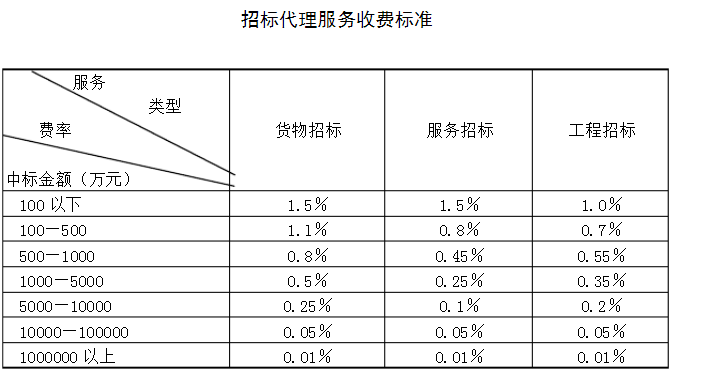 3、本项目服务类招标收费标准收取中标服务费。4、服务费的货币为人民币。5、服务费支付方式：一次性以银行划账、电汇、汇票、现金或支票的形式支付。6、服务费支付时间：服务费必须在中标人领取《中标通知书》时一次性付清，如果中标人未能按时交纳服务费，采购代理机构/采购人保留取消其中标资格并追究其法律责任的权利。7、服务费不在投标报价中单列。磋商项目需求一、采购背景及内容平湖新埭镇是浙江省接轨上海的桥头堡和前沿阵地，是浙江省未来经济发展的潜力所在、希望所在。随着长三角一体化上升为国家战略，浙沪两地跨界合作有了更广阔的前景。平湖新埭镇抓住这一契机，布局建设了全国首个是全国首个跨省（市）合作的科技园区张江长三角科技园平湖园，全力打造浙江省“接轨上海第一镇”。与此同时，随着长三角一体化战略的深度实施，新埭镇原有的空间战略重点已经不能匹配区域一体化发展的新要求，需要重新审视区域自身的角色定位，开展《平湖市新埭镇战略规划及城市设计》，谋划提出一个兼顾宏观与微观、长远与近期、规划与建设、运营与管理的一体化的城镇升级综合方案。平湖市新埭镇战略规划及城市设计项目是对新埭镇下阶段发展方向和发展品质的全方位指引，顺应长三角一体化发展需求，对现有规划和建设情况进行评估，同时结合在编的国土空间总体规划，从新埭镇城市战略规划研究和城市设计两个层面进行规划工作。新埭镇战略规划研究范围包括宏观、中观、微观三个层面，宏观层面为长三角一体化背景下与城市群的协调联动及其辐射范围，中观层面为平湖与金山“一县一区”的空间发展范围，微观层面为新埭镇镇域77.3平方公里（包含张江长三角科技城平湖园区）。城市设计主要包括总体城市设计和详细城市设计两部分。总体城市设计主要对新埭镇域城市总体风貌结构和空间形态进行设计控制，范围为整个镇域开发建设区域；详细城市设计范围包括新埭镇镇区主要道路两侧、老街及重要节点区域，设计范围预估约500公顷。采购人拟通过竞争性磋商产生平湖市新埭镇城市设计规划项目供应商1家。中标定点供应商向平湖市新埭镇镇人民政府提供相应的规划编制服务。二、主要服务内容平湖市新埭镇战略规划及城市设计项目三、规划原则要求1、规划原则（1）国际视野，区域协同以国际化视野开展高标准设计，充分借鉴国内外成功案例，秉承生态基底、文化要素、景观特征、民风民俗、地形地貌及水文特色等方面的多样性，塑造具有国际化理念与特色化风貌的高品质城镇。（2）生态优先，合理利用将水、绿、文、村落、城镇等作为保护开发共同体，保护与开发互促，生态修复与合理利用并举，深化土地、人口、生态环境、安全保障等资源科学配置与管理，实现城乡经济高效、资源节约、环境友好、社会和谐的可持续发展。（3）以人为本，开放共享坚持以人为本的设计理念，顺应人民群众对美好生活的需求，重点关注人的生活品质与服务需求，结合多领域集成新方法、新技术，建设生态基础设施及高品质公共服务设施，塑造公共优先、活力共享的生态、生产、生活场景。规划要求本规划编制应依据《中华人民共和国城乡规划法》、《中华人民共和国土地管理法》、《浙江省城乡规划条例》等法律法规编制，按照《国土空间规划城市设计指南》（征求意见稿）《浙江省城市景观风貌条例》、《浙江省城市设计编制导则》的要求，全域风貌特色特质评价，文化挖掘和乡土特色塑造，全域国土总体空间形态设计，特质性要素的认知与把控并提出总体城市设计导则等主要内容，对城市总体风貌格局做好科学部署和安排，突出区域协同、品质彰显、形态感知和落地实施性。四、项目技术要求（一）新埭镇战略规划1、规划范围新埭镇战略规划范围包括宏观、中观、微观三个层面：宏观层面为长三角一体化背景下与城市群的协调联动及其辐射范围，重点是以浙江省嘉兴市为重点的沪浙一体化联动发展区范围；中观层面为平湖与金山“一县一区”的空间发展范围；微观层面为新埭镇镇域77.3平方公里（包含张江长三角科技城平湖园区）。2、工作深度在长三角一体化背景下，在现有规划和现有发展格局的基础上，结合在编的国土空间总体规划，对新埭镇空间发展战略进行优化，提出新埭镇在长三角一体化发展格局下的区域发展定位与总体发展目标，确定未来战略重点，优化空间布局结构，完善区域支撑体系，并提出近期行动策略。3、工作重点（1）区域发展评估区位格局及发展研判：顺应长三角一体化的发展大势，兼顾自然地理区位和经济地理区位两个维度，重点从与区域城镇群的关系、与平湖市的关系、与张江长三角科技城的关系以及与现状村庄、产业园区的关系等多个层次进行分析，剖析新埭镇区位格局和发展机遇。 资源分析及发展诉求：通过对现有土地资源、生态资源、交通资源、产业资源等各方面的评价，分析新埭镇发展的潜力和限制条件，从生态、经济一体化发展导向角度分析确定关键发展诉求。相关规划解读：依据嘉兴市、平湖市城乡总体规划等上位规划，明确新埭镇发展的区域要求和功能定位；依据国土空间总体规划，明确镇域范围内生态红线、基本农田、建设用地等基本情况，明确可建设用地的指标规模、未来需要调整基本农田的规模与位置。（2）目标定位谋划对接长三角一体化发展规划和在编国土空间总体规划，结合区域发展最新要求，提出新埭镇的区域发展定位和总体发展目标。（3）发展路径策划借鉴对标国内外项目的成功建设经验，以新埭镇区域发展定位与总体发展目标为导向，从产业发展、生态文明、城乡统筹、交通协同、建设实施等方面提出明确的、有针对性的发展战略，明确战略实施路径。特色产业发展战略：充分挖掘自身产业优势，制定新埭镇未来产业的发展方向，明确适合新埭镇的主导产业，协同上海张江产业发展，塑造自身产业品牌，避免与周边同质化竞争。根据主导产业、配套产业分析用地规模，并进行合理的功能组织和空间布局。 生态人文提升战略：贯彻落实嘉兴市整体生态人文要求，以生态优先为发展理念，以区域生态格局为底板，充分对接金山廊下郊野公园等大型生态空间，充分考虑区域生态廊道的连通与建设，盘点整合相关人文资源，梳理营造系统的、多元的自然生态体系。城乡统筹发展战略：根据新的发展要求和规模指标，明确城乡空间发展格局和功能结构，统筹城乡空间确保区域内城乡协同发展，优化城乡建设用地空间布局，重点加强与产业空间的衔接，合理布局产城空间关系。交通协同发展战略：根据区域环境及功能空间关系，合理组织与周边区域的交通衔接，重点对接与金山北站的交通联系，提出因地制宜的、可持续的交通发展策略，加强与上海金山区等对外交通联系、提升镇区整体交通能力，激发老镇老街活力。 （4）近期行动安排结合现有开发意向及周边交通环境等综合因素合理制定分期开发建设时序，兼顾不同发展阶段的配套功能和城市形态，同时通过制定明确的行动计划，形成近期具有抓手的建设实施方案。 新埭镇总体城市设计1.规划范围：以新埭镇镇域开发建设区域为规划范围，对区域内城市总体风貌结构和空间形态进行设计控制。2.工作深度：结合战略规划研究中提出的城市框架，融合新埭镇水乡特色、生态本底、城镇空间关系等要素，识别与提炼空间特征，明确总体城市设计目标与城市发展结构，构建新埭镇总体空间格局。同时和国土空间规划有效衔接，划定特色意图图和管控分区，提出色彩、高度、形态等方面的控制原则。3.工作要点：（1）整体空间结构与形象定位 在现状城镇空间结构基础上，结合资源禀赋条件和发展战略方向，提出城市整体空间形态的优化方案和未来发展愿景。（2）总体策略与功能布局梳理现状建设情况，根据整体空间结构提出可持续的城市营造策略，安排各类型城市功能在空间上合理组合、优化落实，形成结构清晰、功能复合的用地规划和特色鲜明的空间布局方案。 （3）绿地景观与公共开放空间 利用现状和资源条件，塑造各类宜人的绿地景观与公共开放空间，实现各类开放空间与自然生态环境的系统化整合，构筑城市活力空间体系，组织串联镇区各个功能板块，提供休闲、体育、亲子、教育等多元化的活动空间。 （4）系统设计与控制指引 确定重要的城市界面、发展轴线、重要节点等系统要素，并提出相应的控制要求；塑造优美特色的城市天际线，提出高度分区管控策略。并对滨水区域、历史文化区域等重点区域及其周边相邻区域的建筑高度提出管控要求，塑造高低错落、有韵律感的整体三维空间。 （5）交通组织及街道指引 结合城镇及交通发展需求统筹规划，基于现状提出交通组织的优化与衔接策略，建立合理的道路交通系统，完善慢行系统，制定重点道路的断面形式，确定道路的尺度、街廓的形态和景观的设计要求，营造丰富的道路景观。 （6）城市风貌及建筑群体导控 基于当地地域风貌特征，确定符合新埭镇人文特色的整体风貌定位，提升城市形象与价值，提出城市风貌分区、城市色彩、建筑风格等指引。提出适合当地需求的公共地标建筑的造型意向。 （7）城市魅力体系构建 通过活动策划、线路组织，建立涵盖城镇、乡村、景观开放空间等多种城乡元素的，展示新埭特色的城市魅力体系。 （三）新埭镇重点地区详细城市设计1.规划范围：针对镇区内重要道路沿线、老街、重要节点等重点区域开展详细城市设计，区域范围预估约500公顷，可结合总体城市设计的空间管控要求调整具体范围。2.工作深度：在总体城市设计结构框架基础上，对重点地区空间形态进行细化设计，凸显区域重要价值，展示特有魅力，结合土地开发针对性展开设计引导。3.工作要点：（1）对重点区域的详细城市设计应从三维的角度，对区域建筑簇群布局、形态特色、重点界面等进行深化设计。（2）在具体形态设计的基础上，提出风貌导控要求。包括整体风格、建筑高度分区、开敞空间、开发强度分区等以及不同功能建筑重要公共景观面和公共空间的一般设计要求。（3）合理组织片区内空间景观脉络和绿地系统，创造丰富多样的景观环境，重点对轴线、视廊、地标、重要节点、界面及特色区域等提出控制要求，形成具有特色魅力的城市景观形象。（4）注重城市公共开放空间与城市功能的密切衔接，提供舒适、安全、富有特色的公共活动场所，对开放空间的位置、功能、尺度、可达性、景观提出控制与要求。（5）加强河道、街道和其他开敞空间的界面控制，分析界面构成要素，明确界面景观特征和界面基准线控制要求。（6）结合土地出让要求，对建筑形态、风格、贴线率、色彩、高度、尺度、外部材质以及轮廓线等提出设计指引。五、项目工期要求及成果资料文本数量要求等1、项目工期要求及成果资料文本数量要求2、项目实施进度要求在合同生效并收齐采购单位提供的基础资料后2个月内完成初步方案，收到初步方案确定意见后1个月内完成正式方案，收到正式方案确定意见后1月内完成上报成果，预留意见征求、专家评审、及相关论证会议时间2个月，总规划周期不超过6个月。3、规划成果内容要求成果内容包括但并不限于以下内容：规划成果应包括规划文本、规划导则、条文说明、规划图纸和附件（含规划说明、专题研究报告等）。成果形式和要求：规划成果包括纸质文件及所有的电子文件。上报成果要求提交：① 提交历次汇报所需规划成果，并提交规划批准后最终成果；② 电子光盘，文本为DOC格式，图纸为dwg、PSD、JPG格式；③规划宣传稿、公示稿、公布稿、多媒体演示文件，视频格式、PPT格式文件。符合采购人入库数据要求。4、规划编制单位向采购人进行汇报，要求征求意见会、专家评审会及规委会、市人大常委会等重要会议，项目负责人必须到场。5、规划单位向采购人提供后期服务的年限不少于半年，包括因规划条件变更，规划单位提供相应规划内容调整服务。服务期自上报完成后开始。6、公众参与、专家论证、会议咨询、文本制作等相关费用由中标单位承担。六、付款方式①第一次付款：在合同签订后一个月内支付合同价的30%。(规划研究周期自乙方收到定金之日起开始计算)；②第二次付款：在规划方案通过专家评审会议后一个月内支付合同价的50%；③第三次付款：在规划方案通过各相关评审会议后，提交所有成果资料且通过业主验收后，一个月内支付合同价的20%。第四章  磋商办法及标准为公正、公平、科学地选择中标人，根据《中华人民共和国政府采购法》等有关法律法规的规定，并结合本项目的实际，制定本办法。一、总则1.本次评标采用综合评分法，总分为100分，其中价格分10分、商务技术分90分两部分。合格投标人的评标得分为各项目汇总得分，中标候选资格按评标总得分由高到低顺序排列，得分相同的，按投标报价由低到高顺序排列；得分且投标报价相同的，按技术得分由高到低顺序排列；都相同的，由采购人代表抽签决定。排名第一的投标人为中标候选人，排名第二投标人为候补中标候选人，其他投标人中标候选资格依此类推。评分过程中采用四舍五入法，并保留小数2位。2.投标人的投标报价不得超过采购人设定的上限价。价格是评标的重要因素之一，但最低报价不是中标的唯一依据。评标委员会认为投标人的报价明显低于其他通过符合性审查投标人的报价，有可能影响产品质量或者不能诚信履约的，应当要求其在评标现场合理的时间内提供书面说明，必要时提交相关证明材料;投标人不能证明其报价合理性的，评标委员会应当将其作为无效投标处理。3.投标人评标综合得分=价格分+商务技术分。二、评标内容和标准（一）报价分（10分）1、价格分采用低价优先法计算，即满足招标文件要求且投标价格最低的投标报价为评标基准价，其他投标人的价格分按照下列公式计算：价格分=（评标基准价/投标报价）×10%×1002、投标人的投标报价超过采购人设定的最高限价，将作为无效标。3、小微企业有关政策：3.1、根据《政府采购促进中小企业发展管理办法》财库[2020]46号的相关规定，在评审时对小型和微型企业的投标报价给予6%的扣除，取扣除后的价格作为最终投标报价（此最终投标报价仅作为价格分计算），属于中型、小型和微型企业的，投标文件中必须同时提供《中小企业声明函》（模板见第六章）3.2根据〔2017〕141号的相关规定，在政府采购活动中，残疾人福利性单位视同小型、微型企业，享受评审中价格扣除政策。属于享受政府采购支持政策的残疾人福利性单位，应满足财库〔2017〕141号文件第一条的规定，并在投标文件中提供残疾人福利性单位声明函（见附件）。3.3监狱企业同视为小型、微型企业，享受小微企业政策扶持。注：随中标、成交结果公开中标、成交供应商的《中小企业声明函》或《残疾人福利性单位声明函》，接受社会监督。供应商提供的《中小企业声明函》或《残疾人福利性单位声明函》与事实不符的，依照《政府采购法》第七十七条第一款的规定追究法律责任。附表一 资格审查表注：符合要求用“√”表示，不符合用“×”表示。有一项不符合要求，结论为不合格。三、商务技术分（90分）注：以上所涉及项目，若附件格式未提供，请自行设计格式装订于投标文件中。建议在制作投标文件时，在目录后附一个评分索引表，方便查找。第五章  政府采购合同主要条款通用必备条款部分项目名称：合同编号：甲方(采购人)：乙方(供应商)：    平湖市新埭镇战略规划及城市设计项目(项目编号       )已按照委托需求，以公开招标采购方式实施了采购活动。根据《中华人民共和国政府采购法》、《中华人民共和国合同法》等法律法规的规定，甲、乙双方同意签署本合同，并共同遵守。该项目相应的公开招标文件、投标文件和中标通知书为本合同组成部分。鉴于：1、甲方决定对平湖市新埭镇战略规划及城市设计项目实施委托服务。2、甲方受平湖市新埭镇人民政府授权委托乙方对平湖市新埭镇战略规划及城市设计项目提供规划设计等服务。3、为保证乙方认真履行相关义务，加强对平湖市新埭镇战略规划及城市设计项目工作的监管责任。甲、乙双方自愿达成如下条款：第一条  释义术语定义在本协议中，除非文意另有所指，下述术语具有下列含义∶甲方指平湖市新埭镇人民政府乙方  协议  指甲方与乙方之间签订的本项目委托服务协议，包括附件视为本协议的一部分。项目 指平湖市新埭镇战略规划及城市设计项目 服务 指招标文件规定乙方向甲方提供平湖市新埭镇战略规划及城市设计项目服务。 有关条款一、采购背景及内容平湖新埭镇是浙江省接轨上海的桥头堡和前沿阵地，是浙江省未来经济发展的潜力所在、希望所在。随着长三角一体化上升为国家战略，浙沪两地跨界合作有了更广阔的前景。平湖新埭镇抓住这一契机，布局建设了全国首个是全国首个跨省（市）合作的科技园区张江长三角科技园平湖园，全力打造浙江省“接轨上海第一镇”。与此同时，随着长三角一体化战略的深度实施，新埭镇原有的空间战略重点已经不能匹配区域一体化发展的新要求，需要重新审视区域自身的角色定位，开展《平湖市新埭镇战略规划及城市设计》，谋划提出一个兼顾宏观与微观、长远与近期、规划与建设、运营与管理的一体化的城镇升级综合方案。平湖市新埭镇战略规划及城市设计项目是对新埭镇下阶段发展方向和发展品质的全方位指引，顺应长三角一体化发展需求，对现有规划和建设情况进行评估，同时结合在编的国土空间总体规划，从新埭镇城市战略规划研究和城市设计两个层面进行规划工作。新埭镇战略规划研究范围包括宏观、中观、微观三个层面，宏观层面为长三角一体化背景下与城市群的协调联动及其辐射范围，中观层面为平湖与金山“一县一区”的空间发展范围，微观层面为新埭镇镇域77.3平方公里（包含张江长三角科技城平湖园区）。城市设计主要包括总体城市设计和详细城市设计两部分。总体城市设计主要对新埭镇域城市总体风貌结构和空间形态进行设计控制，范围为整个镇域开发建设区域；详细城市设计范围包括新埭镇镇区主要道路两侧、老街及重要节点区域，设计范围预估约500公顷。采购人拟通过竞争性磋商产生平湖市新埭镇城市设计规划项目供应商1家。中标定点供应商向平湖市新埭镇镇人民政府提供相应的规划编制服务。二、主要服务内容平湖市新埭镇战略规划及城市设计项目三、规划原则要求1、规划原则（1）国际视野，区域协同以国际化视野开展高标准设计，充分借鉴国内外成功案例，秉承生态基底、文化要素、景观特征、民风民俗、地形地貌及水文特色等方面的多样性，塑造具有国际化理念与特色化风貌的高品质城镇。（2）生态优先，合理利用将水、绿、文、村落、城镇等作为保护开发共同体，保护与开发互促，生态修复与合理利用并举，深化土地、人口、生态环境、安全保障等资源科学配置与管理，实现城乡经济高效、资源节约、环境友好、社会和谐的可持续发展。（3）以人为本，开放共享坚持以人为本的设计理念，顺应人民群众对美好生活的需求，重点关注人的生活品质与服务需求，结合多领域集成新方法、新技术，建设生态基础设施及高品质公共服务设施，塑造公共优先、活力共享的生态、生产、生活场景。规划要求本规划编制应依据《中华人民共和国城乡规划法》、《中华人民共和国土地管理法》、《浙江省城乡规划条例》等法律法规编制，按照《国土空间规划城市设计指南》（征求意见稿）《浙江省城市景观风貌条例》、《浙江省城市设计编制导则》的要求，全域风貌特色特质评价，文化挖掘和乡土特色塑造，全域国土总体空间形态设计，特质性要素的认知与把控并提出总体城市设计导则等主要内容，对城市总体风貌格局做好科学部署和安排，突出区域协同、品质彰显、形态感知和落地实施性。四、项目技术要求（一）新埭镇战略规划1、规划范围新埭镇战略规划范围包括宏观、中观、微观三个层面：宏观层面为长三角一体化背景下与城市群的协调联动及其辐射范围，重点是以浙江省嘉兴市为重点的沪浙一体化联动发展区范围；中观层面为平湖与金山“一县一区”的空间发展范围；微观层面为新埭镇镇域77.3平方公里（包含张江长三角科技城平湖园区）。2、工作深度在长三角一体化背景下，在现有规划和现有发展格局的基础上，结合在编的国土空间总体规划，对新埭镇空间发展战略进行优化，提出新埭镇在长三角一体化发展格局下的区域发展定位与总体发展目标，确定未来战略重点，优化空间布局结构，完善区域支撑体系，并提出近期行动策略。3、工作重点（1）区域发展评估区位格局及发展研判：顺应长三角一体化的发展大势，兼顾自然地理区位和经济地理区位两个维度，重点从与区域城镇群的关系、与平湖市的关系、与张江长三角科技城的关系以及与现状村庄、产业园区的关系等多个层次进行分析，剖析新埭镇区位格局和发展机遇。 资源分析及发展诉求：通过对现有土地资源、生态资源、交通资源、产业资源等各方面的评价，分析新埭镇发展的潜力和限制条件，从生态、经济一体化发展导向角度分析确定关键发展诉求。相关规划解读：依据嘉兴市、平湖市城乡总体规划等上位规划，明确新埭镇发展的区域要求和功能定位；依据国土空间总体规划，明确镇域范围内生态红线、基本农田、建设用地等基本情况，明确可建设用地的指标规模、未来需要调整基本农田的规模与位置。（2）目标定位谋划对接长三角一体化发展规划和在编国土空间总体规划，结合区域发展最新要求，提出新埭镇的区域发展定位和总体发展目标。（3）发展路径策划借鉴对标国内外项目的成功建设经验，以新埭镇区域发展定位与总体发展目标为导向，从产业发展、生态文明、城乡统筹、交通协同、建设实施等方面提出明确的、有针对性的发展战略，明确战略实施路径。特色产业发展战略：充分挖掘自身产业优势，制定新埭镇未来产业的发展方向，明确适合新埭镇的主导产业，协同上海张江产业发展，塑造自身产业品牌，避免与周边同质化竞争。根据主导产业、配套产业分析用地规模，并进行合理的功能组织和空间布局。 生态人文提升战略：贯彻落实嘉兴市整体生态人文要求，以生态优先为发展理念，以区域生态格局为底板，充分对接金山廊下郊野公园等大型生态空间，充分考虑区域生态廊道的连通与建设，盘点整合相关人文资源，梳理营造系统的、多元的自然生态体系。城乡统筹发展战略：根据新的发展要求和规模指标，明确城乡空间发展格局和功能结构，统筹城乡空间确保区域内城乡协同发展，优化城乡建设用地空间布局，重点加强与产业空间的衔接，合理布局产城空间关系。交通协同发展战略：根据区域环境及功能空间关系，合理组织与周边区域的交通衔接，重点对接与金山北站的交通联系，提出因地制宜的、可持续的交通发展策略，加强与上海金山区等对外交通联系、提升镇区整体交通能力，激发老镇老街活力。 （4）近期行动安排结合现有开发意向及周边交通环境等综合因素合理制定分期开发建设时序，兼顾不同发展阶段的配套功能和城市形态，同时通过制定明确的行动计划，形成近期具有抓手的建设实施方案。 新埭镇总体城市设计1.规划范围：以新埭镇镇域开发建设区域为规划范围，对区域内城市总体风貌结构和空间形态进行设计控制。2.工作深度：结合战略规划研究中提出的城市框架，融合新埭镇水乡特色、生态本底、城镇空间关系等要素，识别与提炼空间特征，明确总体城市设计目标与城市发展结构，构建新埭镇总体空间格局。同时和国土空间规划有效衔接，划定特色意图图和管控分区，提出色彩、高度、形态等方面的控制原则。3.工作要点：（1）整体空间结构与形象定位 在现状城镇空间结构基础上，结合资源禀赋条件和发展战略方向，提出城市整体空间形态的优化方案和未来发展愿景。（2）总体策略与功能布局梳理现状建设情况，根据整体空间结构提出可持续的城市营造策略，安排各类型城市功能在空间上合理组合、优化落实，形成结构清晰、功能复合的用地规划和特色鲜明的空间布局方案。 （3）绿地景观与公共开放空间 利用现状和资源条件，塑造各类宜人的绿地景观与公共开放空间，实现各类开放空间与自然生态环境的系统化整合，构筑城市活力空间体系，组织串联镇区各个功能板块，提供休闲、体育、亲子、教育等多元化的活动空间。 （4）系统设计与控制指引 确定重要的城市界面、发展轴线、重要节点等系统要素，并提出相应的控制要求；塑造优美特色的城市天际线，提出高度分区管控策略。并对滨水区域、历史文化区域等重点区域及其周边相邻区域的建筑高度提出管控要求，塑造高低错落、有韵律感的整体三维空间。 （5）交通组织及街道指引 结合城镇及交通发展需求统筹规划，基于现状提出交通组织的优化与衔接策略，建立合理的道路交通系统，完善慢行系统，制定重点道路的断面形式，确定道路的尺度、街廓的形态和景观的设计要求，营造丰富的道路景观。 （6）城市风貌及建筑群体导控 基于当地地域风貌特征，确定符合新埭镇人文特色的整体风貌定位，提升城市形象与价值，提出城市风貌分区、城市色彩、建筑风格等指引。提出适合当地需求的公共地标建筑的造型意向。 （7）城市魅力体系构建 通过活动策划、线路组织，建立涵盖城镇、乡村、景观开放空间等多种城乡元素的，展示新埭特色的城市魅力体系。 （三）新埭镇重点地区详细城市设计1.规划范围：针对镇区内重要道路沿线、老街、重要节点等重点区域开展详细城市设计，区域范围预估约500公顷，可结合总体城市设计的空间管控要求调整具体范围。2.工作深度：在总体城市设计结构框架基础上，对重点地区空间形态进行细化设计，凸显区域重要价值，展示特有魅力，结合土地开发针对性展开设计引导。3.工作要点：（1）对重点区域的详细城市设计应从三维的角度，对区域建筑簇群布局、形态特色、重点界面等进行深化设计。（2）在具体形态设计的基础上，提出风貌导控要求。包括整体风格、建筑高度分区、开敞空间、开发强度分区等以及不同功能建筑重要公共景观面和公共空间的一般设计要求。（3）合理组织片区内空间景观脉络和绿地系统，创造丰富多样的景观环境，重点对轴线、视廊、地标、重要节点、界面及特色区域等提出控制要求，形成具有特色魅力的城市景观形象。（4）注重城市公共开放空间与城市功能的密切衔接，提供舒适、安全、富有特色的公共活动场所，对开放空间的位置、功能、尺度、可达性、景观提出控制与要求。（5）加强河道、街道和其他开敞空间的界面控制，分析界面构成要素，明确界面景观特征和界面基准线控制要求。（6）结合土地出让要求，对建筑形态、风格、贴线率、色彩、高度、尺度、外部材质以及轮廓线等提出设计指引。五、项目工期要求及成果资料文本数量要求等1、项目工期要求及成果资料文本数量要求2、项目实施进度要求在合同生效并收齐采购单位提供的基础资料后2个月内完成初步方案，收到初步方案确定意见后1个月内完成正式方案，收到正式方案确定意见后1月内完成上报成果，预留意见征求、专家评审、及相关论证会议时间2个月，总规划周期不超过6个月。3、规划成果内容要求成果内容包括但并不限于以下内容：规划成果应包括规划文本、规划导则、条文说明、规划图纸和附件（含规划说明、专题研究报告等）。成果形式和要求：规划成果包括纸质文件及所有的电子文件。上报成果要求提交：① 提交历次汇报所需规划成果，并提交规划批准后最终成果；② 电子光盘，文本为DOC格式，图纸为dwg、PSD、JPG格式；③规划宣传稿、公示稿、公布稿、多媒体演示文件，视频格式、PPT格式文件。符合采购人入库数据要求。4、规划编制单位向采购人进行汇报，要求征求意见会、专家评审会及规委会、市人大常委会等重要会议，项目负责人必须到场。5、规划单位向采购人提供后期服务的年限不少于半年，包括因规划条件变更，规划单位提供相应规划内容调整服务。服务期自上报完成后开始。6、公众参与、专家论证、会议咨询、文本制作等相关费用由中标单位承担。六、验收、评价方法：规划研究成果由 甲方组织 方案审查，意见反馈。七、规划研究费及支付方式：本项目按 《城市规划设计计费指导意见》等 规定，通过招投标程序，确定规划编制费计人民币(大写)          万元整，计           元。1.规划编制费用支付进度：①第一次付款：在合同签订后一个月内支付合同价的30%。(规划研究周期自乙方收到定金之日起开始计算)；②第二次付款：在规划方案通过专家评审会议后一个月内支付合同价的50%；③第三次付款：在规划方案通过各相关评审会议后，提交所有成果资料且通过业主验收后，一个月内支付合同价的20%。2.乙方提交各阶段规划研究成果，甲方按合同约定方式支付规划研究费用，若甲方未按合同约定方式支付规划研究费用，乙方有权保留阶段规划研究成果。3.支付方式：可委托银行代收代付有关款项。八、履约保证金按合同金额的5%作为履约保证金，提交全部最终成果后一个月内无息退还。。九、不可抗力事件处理1、在合同有效期内，任何一方因不可抗力事件导致不能履行合同的，合同履行期可延长，其延长期与不可抗力影响期相同。2、不可抗力事件发生后，应立即通知对方，并寄送有关权威机构出具的证明。3、不可抗力事件延续120天以上，双方应通过友好协商，确定是否继续履行合同。十、争议解决办法按第①、②条无果后执行第④条。①按《中华人民共和国合同法》，《建设工程勘察设计管理条例》规定执行；②协商解决；③提交   仲裁委员会仲裁；④向  平湖市  人民法院起诉。十一、 其它1、合同经甲、乙、丙三方法定代表人或授权委托代理人签字并加盖单位公章后生效。2、合同执行中涉及采购资金和采购内容修改或补充的，须经市财政部门审批，并签书面补充协议报市政府采购监督管理部门备案，方可作为主合同不可分割的一部分。3、本合同未尽事宜，遵照《中华人民共和国政府合同法》有关条文执行。4．本合同一式六份，甲、乙双方各执二份，交代理机构一份，财政局备案一份。 甲方：                            乙方：  法定代表人或委托                   法定代表人或委托代理人(签字)：                     代理人(签字)： 年   月   日鉴证方：法定代表人或委托代理人(签字)：年   月   日平湖市政府采购商品（服务）验收合格通知单磋商响应文件格式投标文件封面格式                        项目（资格文件/报价文件/商务技术文件）磋商响应文件投标人全称：（加盖单位公章）年   月   日2、确认声明书政府采购活动现场确认声明书（要求在电子投标文件解密后，将以下表格填写完成后，在通过钉钉等将照片传给代理公司，不要封存于投标文件里）                        ：本人经由                  （单位）负责人        （姓名）合法授权参加                项目（编号：        ）政府采购活动，经与本单位法人代表（负责人）联系确认，现就有关公平竞争事项郑重声明如下： 本单位与采购人之间 □不存在利害关系 □存在下列利害关系           ：  A.投资关系    B.行政隶属关系    C.业务指导关系  D.其他可能影响采购公正的利害关系（如有，请如实说明）                 。  二、现已清楚知道参加本项目采购活动的其他所有供应商名称，本单位 □与其他所有供应商之间均不存在利害关系 □与           （供应商名称）之间存在下列利害关系          ：  A.法定代表人或负责人或实际控制人是同一人  B.法定代表人或负责人或实际控制人是夫妻关系  C.法定代表人或负责人或实际控制人是直系血亲关系  D.法定代表人或负责人或实际控制人存在三代以内旁系血亲关系  E.法定代表人或负责人或实际控制人存在近姻亲关系  F.法定代表人或负责人或实际控制人存在股份控制或实际控制关系  G.存在共同直接或间接投资设立子公司、联营企业和合营企业情况  H.存在分级代理或代销关系、同一生产制造商关系、管理关系、重要业务（占主营业务收入50%以上）或重要财务往来关系（如融资）等其他实质性控制关系    I.其他利害关系情况                              。现已清楚知道并严格遵守政府采购法律法规和现场纪律。我发现                    供应商之间存在或可能存在上述第二条第        项利害关系。                                   供应商代表签名：第一部分  报价文件报价文件目录投标书投标函三、报价明细表四、开标一览表五、小微企业、监狱企业、残疾人福利单位的声明函或证明材料（如有）；六、招标文件要求的其他内容以及投标人认为必要的其他内容。（格式自拟）七、最终承诺报价单（开启第二轮报价的时提交）1、投标书投标书                （采购人名称）：1.我方已仔细研究了  （项目名称）   （标项）  招标文件（包括修改、澄清文件）的全部内容，且对招标文件无任何异议，并愿意以“报价表”所填写的投标总价、交货期及交货地点，向你方提供招标文件要求的货物和服务。2.我方承诺在投标有效期内不修改或撤销投标文件。3.本投标的投标有效期为自投标截止之日起    个日历天。4.我方承诺所提交的投标文件及有关资料是完整的、真实的和准确的，否则，我方承担由此造成的任何损失及引起的任何后果。若我方已经收到中标通知书，我方将无条件的承认该中标通知书无效，对采购人不具有任何法律约束力。5．如我方中标：（1）我方承诺在收到中标通知书后，在中标通知书规定的期限内与你方签订合同。（2）我方承诺按照招标文件规定向你方递交履约保证金。（3）我方承诺按合同约定的期限和地点，提供符合招标文件要求的全部的招标货物（/或服务）。（4）我方将按招标文件规定提交履约保证金，作为履行合同的担保。（5）我方保证在收到中标通知书后五个工作日内按要求支付招标服务费。6．                （其他补充说明）。投 标 人： （盖单位章）法定代表人或其委托代理人： （签字）地址：电话：传真：年 月 日2、投标函格式：投 标 函致：            （招标采购单位名称）：根据贵方为                    项目的招标公告/投标邀请书（项目编号：         ），签字代表         （全名）经正式授权并代表投标人           （投标人名称）提交资格文件、商务技术文件及投标报价文件各一份。据此函，签字代表宣布同意如下：1、投标人已详细审查全部“招标文件”，包括修改文件（如有的话）以及全部参考资料和有关附件，已经了解我方对于招标文件、采购过程、采购结果有依法进行询问、质疑、投诉的权利及相关渠道和要求。2、投标人在投标之前已经与贵方进行了充分的沟通，完全理解并接受招标文件的各项规定和要求，对招标文件的合理性、合法性不再有异议。3、本投标有效期自开标日起 ______个日。4、如中标，本投标文件至本项目合同履行完毕止均保持有效，本投标人将按“招标文件”及政府采购法律、法规的规定履行合同责任和义务。5、投标人同意按照贵方要求提供与投标有关的一切数据或资料。6、与本投标有关的一切正式往来信函请寄：地址：                    邮编：               电话：                    传真：             投标人代表姓名 ___________  职务：            投标人名称(公章):                              开户银行：                                  银行帐号：                                  授权代表签字:                                              日期:_____年___月___日3.报价明细清单报价明细表注： 1、本表标项号与投标(开标)一览表中的标项号相对应(如有标项号)；2、投标人需按费用项目分类填写，行数不够请自行增加；3、报价要求：投标单位的投标报价应包括全部服务人员工资、缴纳的社会保险、成果文本制作、各阶段专家评审费、专业工器具及设备使用费、汇报及咨询等相关服务费用、管理费用及相关税费等其他有关的所有费用；4、本明细清单合计总价应与投标(开标)一览表中相应项的报价保持一致。4、开标一览表投标(开标)一览表项目编号：                                      单位：元注： 1、报价一经涂改，应在涂改处加盖单位公章或者由法定代表人或授权委托人签字或盖章，否则其投标作无效标处理；2、投标单位的投标报价应包括全部服务人员工资、缴纳的社会保险、成果文本制作、各阶段专家评审费、专业工器具及设备使用费、汇报及咨询等相关服务费用、管理费用及相关税费等其他有关的所有费用；3、以上各标项的“投标价”应与“投标总价”相一致，且必须与“报价明细表”中相应标项的“投标总价”相一致。法定代表人或委托代理人签名： 投 标 人(盖章)：                              日期：     年  月  日5、中小企业声明函（格式）（一）中小企业声明函（工程、服务）本公司郑重声明，根据《政府采购促进中小企业发展管理办法》（财库﹝2020﹞46 号）的规定，本公司参加（单位名称）的（项目名称）采购活动，工程的施工单位全部为符合政策要求的中小企业（或者：服务全部由符合政策要求的中小企业承接）。相关企业（含联合 体中的中小企业、签订分包意向协议的中小企业）的具体情况如下：1.（标的名称），属于（采购文件中明确的所属行业）；承建（承接）企业为（企业名称），从业人员 	人，营业收入为 	万元，资产总额为 	万元①，属于（中型企业、小型企业、微型企业）；2.（标的名称），属于（采购文件中明确的所属行业）；承建（承接）企业为（企业名称），从业人员 	人，营业收入为 	万元，资产总额为 	万元，属于（中型企业、小型企业、微型企业）；……以上企业，不属于大企业的分支机构，不存在控股股东为大企业的情形，也不存在与大企业的负责人为同一人的情形。本企业对上述声明内容的真实性负责。如有虚假，将依法承担相应责任。企业名称（盖章）：日期：①从业人员、营业收入、资产总额填报上一年度数据，无上一年度数据的新成立企业可不填报。监狱企业证明（注：符合条件的监狱企业请提供本函，不符合的不提供本函）省级以上监狱管理局、戒毒管理局（含新疆生产建设兵团）出具的属于监狱企业的证明文件。残疾人福利性单位声明函（注：符合条件的残疾人福利性单位请提供本函，不符合的不提供本函）本单位郑重声明，根据《财政部 民政部 中国残疾人联合会关于促进残疾人就业政府采购政策的通知》（财库〔2017〕141号）的规定，本单位为符合条件的残疾人福利性单位，且本单位参加______单位的______项目采购活动提供本单位制造的货物（由本单位承担工程/提供服务），或者提供其他残疾人福利性单位制造的货物（不包括使用非残疾人福利性单位注册商标的货物）。本单位对上述声明的真实性负责。如有虚假，将依法承担相应责任。单位名称（盖章）：日  期：6.最终承诺报价最终承诺报价单致               （采购单位名称）：关于                     的竞争性磋商项目，我公司完全理解并接受本次竞争性谈判文件，通过本次谈判的全部过程，我公司的最终承诺报价为人民币：                         元（大写）              （小写）。对以上报价，是我公司的最终承诺报价。如果成交，我公司保证按谈判响应文件及本承诺报价施行。供应商（盖章）：供应商法人或代表签字：时间：  年  月  日说明：1、投标报价币种为人民币，金额单位为元；2、如有其它需要说明的内容，可以另附资料。（此“最终承诺报价单”是各供应商与磋商小组磋商后的第二次最终承诺报价，是响应文件的一部分.）第二部分资格文件1、具有独立承担民事责任的能力2、具有良好的商业信誉和健全的财务会计制度3、具有履行合同所必需的设备和专业技术能力4、有依法缴纳税收和社会保障资金的良好记录5、法律、行政法规规定的其他条件5.1投标声明函5.2参加政府采购活动前三年内，在经营活动中没有重大违法记录5.3供应商2017年12月1日至投标截止时间前无行贿犯罪记录（以中国裁判文书网查询结果为准）5.4供应商控股股东名称、控股公司的名称和存在管理、被管理关系的单位名称说明5.5投标人是否属于为本项目提供整体设计、规范编制或者项目管理、监理、检测等服务的供应商声明6、特定资格要求的相关证明材料（如有，具体要求详见公告）7、法定代表人授权书；8、法定代表人及其授权代表的身份证复印件（正反面复印件）；如投标人代表系法定代表人，只需提供其身份证复印件（正反面复印件）； 9、招标文件要求的其他内容以及投标人认为必要的其他内容。（格式自拟）1、资格审查表及资格证明文件资格审查表及资格证明文件（一）资格审查表投标人：（公章）法定代表人或其授权代表：（签字或加盖个人名章）日期：（二）资格证明文件1、营业执照提供投标人营业执照复印件或扫描件，复印件或扫描件需加盖单位公章。2、良好的商业信誉声明函至：   （采购人）  我公司郑重承诺：我公司自2017年12月1日至投标响应截止时间前无行贿犯罪记录，我公司截止响应截止时间未在“信用中国”网站（www.creditchina.gov.cn）、中国政府采购网（www.ccgp.gov.cn）被列入失信被执行人、重大税收违法案件当事人名单、政府采购严重违法失信行为记录名单。特此声明。法定代表人或其授权代表：（签字或加盖个人名章）：投标人(盖章)：3、上一年度经审计的财务报表提供投标人上一年度的财务报表复印件或扫描件，所有复印件或扫描件需加盖单位公章。或本年度基本开户银行出具的资信证明注：附基本帐户的“银行开户许可证”的复印件或扫描件，复印件或扫描件需加盖单位公章（注：银行资信证明与投标人财务状况表二选一）具备履行合同所必需的设备和专业技术能力（提供了可充分满足履行合同所需设备和专业技术能力的证明材料或承诺） 承诺书(采购人名称)我公司郑重承诺：本公司具有履行合同所需的设备和专业技术能力，符合政府采购法第二十二条规定的资格条件，本公司对上述承诺的真实性负责。如有虚假，将依法承担相应责任。（具体内容自拟）特此承诺!投标人：（公章）法定代表人或其授权代表：（签字或加盖个人名章）日期：5、依法缴纳税收的证明说明：1、投标人应提供近六个月中任何一个月缴纳增值税或企业所得税的凭证（银行出具的缴税凭证或税务机关出具的证明的复印件或扫描件，复印件或扫描件需加盖单位公章）。2、依法免税的投标人，应提供相应文件证明其依法免税。6、社会保障资金缴纳记录说明：1、投标人应提供近六个月中至少一个月的社会缴纳社会保险的凭据（专用收据或社会保险缴纳清单），并加盖本单位公章。2、不需要缴纳社会保障资金的投标人，应提供相应文件证明其不需要缴纳社会保障资金。7、投标声明函格式：投标声明函致：                   （招标采购单位名称）：                   （投标人名称）系中华人民共和国合法企业，经营地址                               。我               （姓名）系               （投标人名称）的法定代表人，我方愿意参加贵方组织的                              项目的投标，为便于贵方公正、择优地确定中标人及其投标产品和服务，我方就本次投标有关事项郑重声明如下：1、我方向贵方提交的所有投标文件、资料都是准确的和真实的。2、我方不是采购人的附属机构；在获知本项目采购信息后，与采购人聘请的为此项目提供咨询服务的公司及其附属机构没有任何联系。3、我方此次向贵方提供的服务内容为                        。4、我方诚意提请贵方关注：近期有关项目的售后服务等方面的重大决策和事项有：5、我方及由本人担任法定代表人的其他机构最近三年内被通报或者被处罚的违法行为有：6、以上事项如有虚假或隐瞒，我方愿意承担一切后果，并不再寻求任何旨在减轻或免除法律责任的辩解。法定代表人签字（或盖章）：             投标人公章：                                     年    月    日8、供应商参加政府采购活动前3年内在经营活动中没有重大违法记录的书面声明声明函至：   （采购人）  我公司郑重承诺在参加本项目政府采购活动前三年内，在经营活动中无重大违法记录。公司未受到行政处罚或责令停业、吊销许可证（或执照）；未处于财产被接管、冻结、破产状况。特此声明。法定代表人或其授权代表（签字或加盖个人名章）：投标人(盖章)：9、供应商近三年（供应商自2017年12月1日至投标截止时间前）无行贿犯罪记录（以中国裁判文书网查询结果为准）；10、供应商控股股东名称、控股公司的名称和存在管理、被管理关系的单位名称说明致：（采购人）与我方的法定代表人（单位负责人）为同一人的企业如下：我方的控股股东如下：我方直接控股的企业如下：与我方存在管理、被管理关系的单位名称如下：投标人名称（公章）： 法定代表人或其授权代表（签字或加盖个人名章）：日    期：     年   月    11、投标人是否属于为本项目提供整体设计、规范编制或者项目管理、监理、检测等服务的供应商声明致：（采购人）我方 属于/不属于 为本项目提供整体设计、规范编制或者项目管理、监理、检测等服务的供应商。投标人名称（公章）： 法定代表人或其授权代表（签字或加盖个人名章）：日    期：     年   月    日12、投标人的特定资格条件证明文件资质证书复印件或扫描件，复印件或扫描件需加盖单位公章。13.法定代表人授权委托书格式：法定代表人授权委托书致：                              （招标采购单位名称） ： 兹委派我公司                先生/女士(其在本公司的职务是：                ，联系电话：       手机：        钉钉号或注册钉钉号手机：         传真：           )，代表我公司全权处理       项目(项目编号：              )政府采购投标的一切事项。    特此告知。被授权人签名：                           法定代表人签名：          职务：                                     职务：           被授权人身份证号码：                                投标人公章：                                        年    月    日14.法定代表人及其授权代表的身份证复印件（正反面复印件）；如投标人代表系法定代表人，只需提供其身份证复印件（正反面复印件）； 商务及技术文件商务、合同条款偏差表；2、商务及技术评审打分资料一览表（评分对应项）3、投标人承诺书4、商务响应部分4.1企业基本情况表4.2项目组织实施方案包括但不限于：组织机构、工作时间进度表、工作程序和步骤、管理和协调方法、关键步骤的思路和要点。4.3项目负责人简历表4.4项目实施人员一览表4.5投入本项目使用的仪器设备表4.6近年完成的类似项目情况表4.7距采购人最近或者能为本项目提供最优服务的网点情况表4.8售后服务方案（如有）5、技术响应部分：5.1技术响应表：投标人根据招标文件要求和投标文件响应情况提供相应证明材料，否则该项技术指标视为负偏离（如有技术要求）。5.2技术评分部分（未提供格式的格式自拟）6、招标文件要求的其他内容以及投标人认为必要的其他内容。（格式自拟）1、商务、合同条款偏差表商务、合同条款偏差表投标人：（公章）法定代表人或其授权代表：（签字或加盖个人名章）日期：注：1、	投标人根据本招标文件的投标人须知及合同条款填写本表；2、	对完全响应的条目在本表相应列中标注“O”。对有偏离的条目在本表相应列中标注“正偏离”或“负偏离”。仅可在“完全响应”及“有偏离”中选一标注，同时，当且仅当选取“有偏离”栏中加以标注后，才能在“偏离简述”栏中加以说明。3、	正偏离是指应答的条件优于招标文件要求，负偏离是指应答的条件低于招标文件要求。4、	投标人须完整填写响应表。如果未完整填写本表的各项内容则视作投标人已经对招标文件相关要求和内容完全理解并同意，其报价为在此基础上的完全价格。5、	在甲方与成交投标人签订合同时，如成交投标人未在投标文件“响应表”中列出偏离说明，无论已发生或即将发生任何情形，均视为完全符合招标文件要求，并写入合同。若成交投标人在合同签订前，以上述事项为借口而不履行合同签订手续及执行合同，则视作拒绝与采购人签订合同。商务及技术评审打分资料一览表商务及技术评审打分资料一览表注：结合评审办法中的“商务及技术部分”要求自行填写，后附证明材料。 投标人：                   （盖章）法定代表人或其授权的代理人：             （签字或盖章）                                         日期：   年   月   日3、承诺函：投标承诺函                 ：我方在参加贵单位的               政府采购项目的招投标活动中，郑重承诺如下：1、我方申报的所有资料都是真实、准确、完整的；2、我方无资质挂靠情形，保证不参与串标、围标及抬标；3、我方未处于被各级行政主管部门做出停止市场行为处罚的期限内；4、我方参加本项目政府采购活动前3年内在经营活动中没有重大违法记录；5、若我方中标，将严格按照规定及时与采购人签订合同；6、若我方中标，将严格按照招标文件要求及投标文件承诺的报价、质量、工期、投标方案、项目负责人等内容组织实施；我方若违反上述承诺，隐瞒、提供虚假资料或不按招标文件要求组织实施或参与串标、抬标及围标等行为，被贵方发现或被他人举报查实，无条件接受采购人、行政监管部门作出的取消投标资格、中标资格、解除合同、拒绝后续政府采购投标、不良行为记录等的处罚。对造成的损失，任何法律和经济责任完全由我方负责。特此承诺。供应商（加盖公章）：               供应商代表（签名）：               4、企业基本情况表企业基本情况表投标人：   （盖章）说明：1、投标人资历是指投标人的成立、改名、改制等演变和法定代表人变更、人员增减以及单位资质变化等情况，该内容可填入表内，也可单独撰写附于表后或对本表进行扩展。   5、项目组织实施方案包括但不想与：组织机构、工作时间进度表、工作程序和步骤、管理和协调方法、关键步骤的思路和要点。6、项目负责人简历表格式：项目负责人简历表 注：1、提供项目负责人在投标单位缴纳的三个月或以上的养老保险证明(省内投标人的社保证明格式仅限于 “浙江政务服务网”下载打印的加盖电子印章纸质证明，扫描二维码与纸质内容一致。省外投标人必须为社保管理机构出具的证明原件。（格式不作要求）。2、在填写时，如本表格不适合投标单位的实际情况，可根据本表格式自行划表填写。授权代表签名：            投标人盖章：                         日  期：       7、项目实施人员一览表格式：项目实施人员项目组人员及结构（主要从业人员及其技术资格）一览表项目名称：              注：1、提供上述所有人员在投标单位缴纳的三个月或以上的的养老保险证明(省内投标人的社保证明格式仅限于 “浙江政务服务网”下载打印的加盖电子印章纸质证明，扫描二维码与纸质内容一致。省外投标人必须为社保管理机构出具的证明原件。（格式不作要求）。2、在填写时，如本表格不适合投标单位的实际情况，可根据本表格式自行划表填写。授权代表签名：            投标人盖章：                         日  期：        8、投入本项目使用的仪器设备：格式自拟授权代表签名：            投标人盖章：                         日  期：        9、投标人同类项目实施情况一览表格式： 投标人同类项目实施情况一览表格式注：投标人须提供相应的证明文件（投标人需提供合同或协议复印件或扫描件，复印件或扫描件需加盖单位公章）正在执行的类似业绩需标明执行状态，投标人需在备注栏填写合同执行的状态法定代表人签字：投标人公章：                                      年    月  日10、距采购人最近或者能为本项目提供最优服务的网点情况表距采购人最近或者能为本项目提供最优服务的网点情况表注：格式可自行添加授权代表签字：投标人公章：              　 年    月　 日11、技术响应表（格式自拟，如有技术要求）12、技术评分部分（格式自拟）投标人注册流程进入浙江政府采购网(http://www.zjzfcg.gov.cn)→政府采购投标人注册→按下图提示进行。序号内容要求与说明0电子交易须知1、本次政府采购采用电子交易方式，电子交易平台为浙江政府采购网“政府采购云平台（www.zcygov.cn）”（以下简称“政府采购云平台”或“政采云”）。供应商参与本项目电子交易活动前，应注册成为政府采购云平台正式供应商。编制电子投标（响应）文件前还需申领CA证书并绑定帐号（办理流程可参见http://www.zjzfcg.gov.cn/bidClientTemplate/2019-05-27/12945.html）。2、供应商编制电子投标（响应）文件应安装政府采购云平台“电子交易客户端”软件，并按照本采购文件和电子交易平台的要求编制电子加密投标（响应）文件，未按规定加密的电子投标（响应）文件，将被电子交易平台拒收。“电子交易客户端”请供应商自行前往“浙江政府采购网（zfcg.czt.zj.gov.cn）— 下载专区 — 电子交易客户端”版块获取（下载网址：http://www.zjzfcg.gov.cn/bidClientTemplate/2019-09-24/12975.html）。3、供应商应当在投标（响应）截止时间前，将“电子交易客户端”生成的“电子加密投标（响应）文件”上传电子交易平台，否则投标（响应）无效。电子投标（响应）文件相关制作流程可参考“供应商-政府采购项目电子交易操作指南”（详见网址：https://help.zcygov.cn/web/site_2/2018/12-28/2573.html或https://service.zcygov.cn/#/knowledges/CW1EtGwBFdiHxlNd6I3m/6IMVAG0BFdiHxlNdQ8Na）。电子投标（响应）文件应按规定格式加盖公章、签字或盖个人名章，法定代表人或授权代表如无电子签名（或电子个人名章）的，可采用书面签字扫描上传形式。4、“电子备份投标（响应）文件”是指与“电子加密投标（响应）文件”同时生成的数据电文形式的投标（响应）文件。供应商在电子交易平台上传“电子加密投标（响应）文件”后，还可以邮寄或送达（地址见采购文件）的方式在投标（响应）截止时间前提交以介质（U盘或光盘）存储的“电子备份投标（响应）文件”（非强制性要求，供应商可自行决定是否提交备份文件，并承担下述第5条未提交备份文件的风险）。供应商如提交“电子备份投标（响应）文件”，则应当密封包装并在包装上标注采购项目编号、项目名称、供应商单位名称等并加盖公章。本项目投标（响应）阶段不要求提交纸质投标（响应）文件，但中标、成交供应商在中标、成交后应按采购人要求提交与上传至电子交易平台内容一致的纸质投标文件（一式三份，加盖公章）。5、采购组织机构按照采购文件规定的时间通过电子交易平台组织在线开标，所有供应商均应当准时在线参加。开标时间后，采购组织机构将向各供应商发出“电子加密投标（响应）文件”的解密通知，各供应商代表应当在接到解密通知后30分钟内自行完成“电子加密投标（响应）文件”的在线解密。开标时，通过“政府采购云平台”上传递交的“电子加密（响应）文件”已按时解密的，“电子备份（响应）文件”自动失效；通过“政府采购云平台”递交的“电子加密投标（响应）文件”如无法按时解密，供应商提交了“电子备份投标（响应）文件”的，则由采购组织机构按“政府采购云平台”操作规范将“电子备份投标（响应）文件”上传至“政府采购云平台”，上传成功后，以“电子备份投标（响应）文件”参与评标，“电子加密投标（响应）文件”自动失效。“电子加密投标（响应）文件”无法按时解密，供应商也未递交“电子备份投标（响应）文件”的，视为投标（响应）文件撤回。未上传“电子加密投标（响应）文件”，仅提交“电子备份投标（响应）文件”的，投标（响应）无效。项目评审过程中，如有询标澄清，均通过电子交易平台发出，供应商应通过电子交易平台在规定时间内进行回复。6、供应商应当在投标（响应）截止时间前完成电子投标（响应）文件的上传、提交，并可以补充、修改或者撤回电子投标（响应）文件。补充或者修改电子投标（响应）文件的，应当先行撤回原文件，补充、修改后重新上传、递交。投标（响应）截止时间前未完成上传的，视为撤回投标（响应）文件。投标（响应）、响应截止时间后送达的投标（响应）文件，将被拒收。7、供应商在参加电子交易过程中,可参照浙江省“电子交易/不见面开评标”学习专题（网址https://edu.zcygov.cn/luban/e-biding），或致电平台400-881-7190获取相关服务支持。8、电子签章（采购文件里要求盖公章和授权代表盖章的均使用电子签章，如无法使用电子签章时，投标人需将响应文件打印出再盖上公章、签字后再扫描至客户端按要求继续进行编制）。1.1项目名称平湖市新埭镇战略规划及城市设计项目1.2项目编号HCPH-2021-21.3确认书编号平财采确临〔2021〕1591号1.4磋商报价及费用本项目投标应以人民币报价；2、不论投标结果如何，投标人均应自行承担所有与投标有关的全部费用。 1.5现场投踏勘自行踏勘（费用自理）1.6预算金额：预算金额：人民币 950 万元，最高限价： 950 万元,超过最高限价的投标无效。1.7采购范围新埭镇战略规划研究范围包括宏观、中观、微观三个层面，宏观层面为长三角一体化背景下与城市群的协调联动及其辐射范围，中观层面为平湖与金山“一县一区”的空间发展范围，微观层面为新埭镇镇域77.3平方公里（包含张江长三角科技城平湖园区）1.8服务期在合同生效并收齐采购单位提供的基础资料后2个月内完成初步方案，收到初步方案确定意见后1个月内完成正式方案，收到正式方案确定意见后1月内完成上报成果，预留意见征求、专家评审、及相关论证会议时间2个月，总规划周期不超过6个月.1.9质量要求符合国家、行业及业主要求1.10信用信息1、信用信息查询的截止时点：递交投标截止时间。 2、查询渠道：“信用中国”网站（www.creditchina.gov.cn）和中国政府采购网（www.ccgp.gov.cn）； 3、信用信息查询记录和证据留存具体方式：将投标人信用记录查询结果网页截图作为查询记录和证据，与其他采购过程文件一并递交；4、信用信息的使用规则：本政府采购项目的投标人在信用信息查询截止时点（含）之前存在不良信用记录的，资格审查不通过，不得参与投标。1.11行贿犯罪记录查询通过中国裁判文书网查询供应商行贿犯罪记录，并将查询结果网页截图作为查询记录和证据与其他采购过程文件一并递交，本政府采购项目的投标人在行贿犯罪记录查询截止时点（含）之前存在行贿犯罪记录的，资格审查不通过，不得参与投标。1.12分包不允许2.2核心产品无2.3.1投标人提出疑问或要求澄清的截止时间供应商认为采购文件、采购过程和成交结果使自己的权益受到损害的，可以在知道或者应知其权益受到损害之日起七个工作日内，以书面形式向采购人或者采购代理机构提出质疑，否则，采购人或者采购代理机构不予受理2.3.2接收质疑函的方式和联系方式质疑函应以书面形式送达（仅接收派人送达、邮寄送达质疑函原件两种方式），质疑函的格式和内容应当符合《政府采购质疑和投诉办法》的要求，质疑应一次性提出。联系部门：代理部联系人：曹女士联系电话：18006737830邮箱：3297190070@qq.com通信地址：浙江省平湖市当湖街道胜利路55号建工大厦A栋2101室(浙江禾城工程管理有限公司平湖分公司）2.4投标有效期 90天2.5磋商保证金本项目不要求递交磋商保证金。2.6.1签字或加盖个人名章要求投标文件中要求加盖单位章处均应为单位公章。2.6.2投标文件份数投标文件由资格文件、报价文件、商务及技术文件三部分组成。1、“电子加密投标（响应）文件”1份，投标（响应）截止时间前上传至“政府采购云平台”电子交易平台：（1）“电子加密投标文件”是指通过政采云“电子交易客户端”完成投标（响应）文件编制后生成并加密的数据电文形式的投标（响应）文件。（2）供应商应先安装政采云“电子交易客户端”，并按照本采购文件和“政府采购云平台”的要求，政采云通过“电子交易客户端”编制并加密投标文件。2、“电子备份投标文件”1份，可以邮寄或送达的方式在投标（响应）截止时间前一天：2021年6月10日16：00:时前提交至采购代理机构（地址：浙江省平湖市当湖街道胜利路55号建工大厦A栋2101室(浙江禾城工程管理有限公司平湖分公司））：（1）“电子备份投标文件”是指与“电子加密投标文件”同时生成的数据电文形式的电子文件。（2）供应商可自主选择是否编制、是否提交“电子备份投标（响应）文件”。（3）其他方式编制的备份投标（响应）文件视为无效备份投标（响应）文件。2.6.3装订要求“电子备份投标（响应）文件”单独密封包装。密封包装封口处应加盖供应商单位公章，并由法定代表人或其授权代理人签字（或盖个人名章）。中标、成交供应商中标、成交之后递交的纸质投标（响应）文件应胶装成册，并按规定签字或盖章3.1封套上写明采购人名称：项目编号：投保文件内容：电子备份投标（响应）文件      （项目名称）     包投标文件在   年  月  日  时  分前不得开启投标人名称：4.1投标截止时间详见公告4.2投标截止地点详见公告4.3开标时间同投标截止时间           4.4开标地点详见公告5.1资格审查主体磋商小组5.2评审得分相同时随机抽取中标候选人的主体采购人8.1履约保证金履约保证金的金额：合同总价的5%；履约保证金的形式：支票/汇票/转账/银行保函/保险公司保函9.1中标结果公告在采购人对结果确认后，采购代理机构将在发布招标公告的网站上公布中标结果公告；中标公告期限为1个工作日9.2中标通知书发中标通知书同时发布结果公告于浙江省政府采购网及平湖市公共资源交易中心网站。9.3签订合同时间中标通知书发出后30日内。9.4合同备案本项目政府采购合同按规定在浙江政府采购网（http://www.zjzfcg.gov.cn）备案并予以公告。9.5合同履约管理合同签订后，采购人依法加强对合同履约进行管理，并在成交投标人服务验收等重要关节，如实填写《合同验收报告》，并及时向同级财政部门报告验收过程中遇到的问题。10需要补充的其他内容需要补充的其他内容10.1政府采购政策根据《政府采购促进中小企业发展管理办法》财库[2020]46号的相关规定，在评审时对小型和微型企业的投标报价给予6%的扣除，取扣除后的价格作为最终投标报价（此最终投标报价仅作为价格分计算），属于中型、小型和微型企业的，投标文件中必须同时提供《中小企业声明函》10.1政府采购政策（1）中小企业说明中小企业是指在中华人民共和国境内依法设立，依据国务院批准的中小企业划分标准确定的中型企业、小型企业和微型企业，但与大企业的负责人为同一人，或者与大企业存在直接控股、管理关系的除外。符合中小企业划分标准的个体工商户，在政府采购活动中视同中小企业。在政府采购活动中，供应商提供的货物、工程或者服务符合下列情形的，享受本办法规定的中小企业扶持政策：a.在货物采购项目中，货物由中小企业制造，即货物由中小企业生产且使用该中小企业商号或者注册商标；b.在工程采购项目中，工程由中小企业承建，即工程施工单位为中小企业；c.在服务采购项目中，服务由中小企业承接，即提供服务的人员为中小企业依照《中华人民共和国劳动合同法》订立劳动合同的从业人员。在货物采购项目中，供应商提供的货物既有中小企业制造货物，也有大型企业制造货物的，不享受本办法规定的中小企业扶持政策。以联合体形式参加政府采购活动，联合体各方均为中小企业的，联合体视同中小企业。其中，联合体各方均为小微企业的，联合体视同小微企业。价格扣除：a.根据财政部、工业和信息化部发布的《政府采购促进中小企业发展管理办法》【财库（2020）46号】规定，对于经主管预算单位统筹后未预留份额专门面向中小企业采购的采购项目，以及预留份额项目中的非预留部分采购包，采购人、采购代理机构应当对符合本办法规定的小微企业报价给予6%的扣除，用扣除后的价格参加评审。接受大中型企业与小微企业组成联合体或者允许大中型企业向一家或者多家小微企业分包的采购项目，对于联合协议或者分包意向协议约定小微企业的合同份额占到合同总金额30%以上的，采购人、采购代理机构应当对联合体或者大中型企业的报价给予2%的扣除，用扣除后的价格参加评审。组成联合体或者接受分包的小微企业与联合体内其他企业、分包企业之间存在直接控股、管理关系的，不享受价格扣除优惠政策。以联合体形式参加政府采购活动，联合体各方均为中小企业的，联合体视同中小企业。其中，联合体各方均为小微企业的，联合体视同小微企业。响应文件中须同时出具《政府采购促进中小企业发展管理办法》【财库（2020）46号】规定的《中小企业声明函》（见报价文件部分格式附件），否则不得享受价格扣除。b.符合《关于政府采购支持监狱企业发展有关问题的通知》（财库[2014]68号）规定，供应商如为监狱企业且所投产品为小型或微型企业生产的，其报价扣除6%后参与评审。响应文件中须同时提供：供应商的省级以上监狱管理局、戒毒管理局(含新疆生产建设兵团)出具的属于监狱企业的证明文件，投标产品制造商的小微企业声明，未按要求提供材料的，报价不予扣减。c.符合《关于促进残疾人就业政府采购政策的通知》（财库〔2017〕141号）规定的条件，并提供《残疾人福利性单位声明函》（见报价文件部分格式附件）的残疾人福利性单视同小型、微型企业。享受政府采购支持政策的残疾人福利性单位应当同时满足以下条件：（一）安置的残疾人占本单位在职职工人数的比例不低于25%（含25%），并且安置的残疾人人数不少于10人（含10人）；（二）依法与安置的每位残疾人签订了一年以上（含一年）的劳动合同或服务协议；（三）为安置的每位残疾人按月足额缴纳了基本养老保险、基本医疗保险、失业保险、工伤保险和生育保险等社会保险费；（四）通过银行等金融机构向安置的每位残疾人，按月支付了不低于单位所在区县适用的经省级人民政府批准的月最低工资标准的工资；（五）提供本单位制造的货物、承担的工程或者服务（以下简称产品），或者提供其他残疾人福利性单位制造的货物（不包括使用非残疾人福利性单位注册商标的货物）。前款所称残疾人是指法定劳动年龄内，持有《中华人民共和国残疾人证》或者《中华人民共和国残疾军人证（1至8级）》的自然人，包括具有劳动条件和劳动意愿的精神残疾人。在职职工人数是指与残疾人福利性单位建立劳动关系并依法签订劳动合同或者服务协议的雇员人数。10.2政府采购节能环保产品投标产品符合财库〔2019〕9号《关于调整优化节能产品、环境标志产品政府采购执行机制的通知》条件。（本服务项目不适用）10.3投标费用中标单位支付招标代理服务费1、成交供应商在领取成交通知书同时向代理机构支付招标代理服务费，招标代理服务费包含在投标总价中，招标代理服务费不在投标报价中单列。2、招标代理服务费根据“浙价服【2003】77号文”规定的服务类标准向成交供应商计算收取。计算后不足6000元，按6000元收取。3、本项目服务类招标收费标准收取中标服务费。4、服务费的货币为人民币。5、服务费支付方式：一次性以银行划账、电汇、汇票、现金或支票的形式支付。6、服务费支付时间：服务费必须在中标人领取《中标通知书》时一次性付清，如果中标人未能按时交纳服务费，采购代理机构/采购人保留取消其中标资格并追究其法律责任的权利。7、服务费不在投标报价中单列。10.3其他因本项目资料涉及涉密信息，潜在供应商如需前期资料请与采购人联系取得资料并签订保密协议。10.4解释本招标文件的解释权属于采购单位。采购内容工期要求文本数量平湖市新埭镇战略规划及城市设计项目6个月意见征求稿、专家评审稿、公告稿、公布稿、规委会审议稿、人大常务会议审议稿、宣传稿等文本合计不少于100份；正式成果8份；所有成果电子资料2份。序号评审内容评审合格标准是否符合要求1具有独立承担民事责任的能力提供了有效的法人或者其他组织的营业执照等合格证明文件2具有良好的商业信誉和健全的财务会计制度未被“信用中国”网站（www.creditchina.gov.cn）中列入失信被执行人和重大税收违法案件当事人名单的供应商、未被中国政府采购网（www.ccgp.gov.cn）列入政府采购严重违法失信行为记录名单3具有良好的商业信誉和健全的财务会计制度提供了满足招标文件要求的财务报告/或本年度基本开户银行出具的资信证明4具有履行合同所必需的设备和专业技术能力提供可充分满足履行合同所需设备和专业技术能力的证明材料或承诺5有依法缴纳税收和社会保障资金的良好记录1.提供了招标文件要求时间内的缴纳增值税或企业所得税的凭证（银行出具的缴税凭证或税务机关出具的证明的复印件，并加盖本单位公章）或免税证明（复印件加盖公章）。2. 提供了招标文件要求时间内的社会保障资金缴纳记录（专用收据或社会保险缴纳清单）或免缴纳证明（复印件加盖公章）6法律、行政法规规定的其他条件投标声明函7法律、行政法规规定的其他条件提供了有效的参加政府采购活动前三年内在经营活动中没有重大违法记录的书面声明8法律、行政法规规定的其他条件经查询中国裁判文书网投标人无行贿犯罪记录9法律、行政法规规定的其他条件提供了法人代表、控股股东、控股企业及管理、被管理单位情况声明。各投标人之间不存在单位负责人为同一人或者存在控股、管理关系情形。10法律、行政法规规定的其他条件提供了投标人未为本项目提供整体设计、规范编制或者项目管理、监理、检测等服务的声明。11法律、行政法规规定的其他条件法律、行政法规规定的其他条件12投标人特定资格条件提供了证明投标人符合特定资格条件的证明材料13授权委托书按招标文件格式结论序号评审内容评审内容评分标准分数一技术部分（60分）技术部分（60分）技术部分（60分）技术部分（60分）1项目认知项目认知根据对本项目工作背景、战略机遇、工作目标的掌握理解进行综合评审。0-8分2现状及规划解读现状及规划解读根据对本项目现状建设情况、土地使用情况、产业发展状况、生态文化资源，以及面临机遇挑战和优势劣势条件等情况的判断分析进行综合评审。0-5分2现状及规划解读现状及规划解读根据对本项目相关规划及最新政策的解读进行综合评审。0-5分3关键技术方案技术路线根据对本项目的未来发展趋势剖析是否到位进行综合评审；0-3分3关键技术方案技术路线工作思路是否清晰进行综合评审；0-4分3关键技术方案技术路线技术路线是否科学可行进行综合评审。0-3分3关键技术方案规划理念及思路根据对本项目规划理念的先进性等进行综合评审；0-4分3关键技术方案规划理念及思路规划方法和手段的适用性和可操作性等进行综合评审。0-4分3关键技术方案目标及总体策略根据对本项目规划基本原则、战略目标、发展定位可行性、合理性、完整性等进行综合评审。0-5分3关键技术方案目标及总体策略根据对本项目规划发展思路、总体策略、产业发展路径、产业发展重点的可操作性和实际指导性等进行综合评审。0-5分3关键技术方案空间方案及特色塑造根据对本项目设计方案等进行综合评审；0-3分3关键技术方案空间方案及特色塑造城市风貌特色、景观视廊、空间景观格局等进行综合评审；0-3分3关键技术方案空间方案及特色塑造交通组织、公共服务体系等进行综合评审。0-3分6规划设计周期规划设计周期根据对本项目规划目标的针对性和明确性，规划周期设计、时间进度控制、关键节点把握是否科学、合理，由专家进行综合评审。0-5分二商务部分（10分）商务部分（10分）商务部分（10分）商务部分（10分）1规划服务保障规划服务保障技术服务及售后服务保障内容是否科学合理，售后服务系统是否完善，实施保障措施的指导意义，由专家进行综合评审。0-8分2服务承诺服务承诺根据服务承诺的响应时间、服务内容、承诺时效等方面，由专家进行综合评审。0-2分三其他部分(20分）其他部分(20分）其他部分(20分）其他部分(20分）1企业荣誉企业荣誉2017年1月1日以来投标单位相关规划项目获得政府部门相关奖项的，按颁证机构属于地市级的每个奖项得2分，属于省级的每个奖项得3分，国家级的每个奖项得4分，本项最高得4分。0-4分2项目负责人要求项目负责人要求项目负责人具备注册城乡规划师资格，得2分，如同时具备高级工程师（或同等级职称）加1分，本项最高得3分。注：需提供项目责任人社保证明。注：需提供项目负责人在投标单位缴纳的三个月或以上社保证明。0-3分3项目组人员组成项目组人员组成项目组成员需合理安排，配置规划、景观、道桥、交通、市政等多种专业，每配置一个专业高级职称人员得0.5分，本项最高得3分。注：需提供项目组人员在投标单位缴纳的三个月或以上社保证明。0-3分4企业信誉企业信誉供应商具有有效期内ISO9001质量管理体系认证证书的得2分；0-2分5企业信誉企业信誉投标人具有国家级高新技术企业证书的得2分；省级的高新技术企业证书的得1.5分；市级的高新技术企业证书的得1分。0-2分6投标人业绩投标人业绩投标人自2017年1月1日以来，承担过同类型战略规划或总体规划设计项目案例每个得1分，本项目最高得6分。注:投标人需提供合同或协议扫描件相应的证明文件，时间以合同签订时间为准。0-6分采购内容工期要求文本数量平湖市新埭镇战略规划及城市设计项目6个月意见征求稿、专家评审稿、公告稿、公布稿、规委会审议稿、人大常务会议审议稿、宣传稿等文本合计不少于100份；正式成果8份；所有成果电子资料2份。供应商供应商招标编号招标编号招标编号供应商联系人供应商联系人供应商联系人联系电话联系电话联系电话序号货物(服务）名称货物(服务）名称品牌及型号规格（服务内容）品牌及型号规格（服务内容）品牌及型号规格（服务内容）品牌及型号规格（服务内容）品牌及型号规格（服务内容）数量单价单价单价总价1234..合计合计合计采购单位采购单位联系人联系人电话验收合格条件（可以自行增加条件）服务任务是否完成：□服务质量是否通过：□ 是否签订合同：□是否粘贴售后服务联系单：□验收合格条件（可以自行增加条件）服务任务是否完成：□服务质量是否通过：□ 是否签订合同：□是否粘贴售后服务联系单：□验收合格条件（可以自行增加条件）服务任务是否完成：□服务质量是否通过：□ 是否签订合同：□是否粘贴售后服务联系单：□验收合格条件（可以自行增加条件）服务任务是否完成：□服务质量是否通过：□ 是否签订合同：□是否粘贴售后服务联系单：□验收意见（签符合前述条件，验收合格，同意付款或不符合前述条件，验收不合格，不同意付款）：年	月	日综合评价：好□	较好□	一般□		较差□验收意见（签符合前述条件，验收合格，同意付款或不符合前述条件，验收不合格，不同意付款）：年	月	日综合评价：好□	较好□	一般□		较差□验收意见（签符合前述条件，验收合格，同意付款或不符合前述条件，验收不合格，不同意付款）：年	月	日综合评价：好□	较好□	一般□		较差□验收意见（签符合前述条件，验收合格，同意付款或不符合前述条件，验收不合格，不同意付款）：年	月	日综合评价：好□	较好□	一般□		较差□验收意见（签符合前述条件，验收合格，同意付款或不符合前述条件，验收不合格，不同意付款）：年	月	日综合评价：好□	较好□	一般□		较差□验收意见（签符合前述条件，验收合格，同意付款或不符合前述条件，验收不合格，不同意付款）：年	月	日综合评价：好□	较好□	一般□		较差□验收意见（签符合前述条件，验收合格，同意付款或不符合前述条件，验收不合格，不同意付款）：年	月	日综合评价：好□	较好□	一般□		较差□验收意见（签符合前述条件，验收合格，同意付款或不符合前述条件，验收不合格，不同意付款）：年	月	日综合评价：好□	较好□	一般□		较差□验收意见（签符合前述条件，验收合格，同意付款或不符合前述条件，验收不合格，不同意付款）：年	月	日综合评价：好□	较好□	一般□		较差□验收单位（公章）验收单位（公章）验收单位（公章）验收单位（公章）验收单位（公章）验收单位（公章）验收单位（公章）验收人签字：验收人签字：验收人签字：验收人签字：验收人签字：验收人签字：费用名称费用金额(元)投标价(元)说明……投标总价(人民币小写)：投标总价(人民币小写)：投标总价(人民币小写)：投标总价(人民币小写)：投标总价(人民币大写)：投标总价(人民币大写)：投标总价(人民币大写)：投标总价(人民币大写)：项目名称采购内容总投标报价小写：￥人民币大写：备注序号资格要求资格要求资格要求投标人符合程度（投标人填写）资格证明文件1符合《中华人民共和国政府采购法》第二十二条（一）至（六）的规定具有独立承担民事责任的能力具有独立承担民事责任的能力提供有效的法人营业执照等证明文件1符合《中华人民共和国政府采购法》第二十二条（一）至（六）的规定具有独立承担民事责任的能力具有独立承担民事责任的能力符合浙财采监【2013】24号《关于规范政府采购供应商资格设定及资格审查的通知》第六条规定；金融、保险、通讯等特定行业企业的分支机构，个体工商户、个人独资企业、合伙企业参加投标的须符合本条规定1符合《中华人民共和国政府采购法》第二十二条（一）至（六）的规定具有良好的商业信誉和健全的财务会计制度具有良好的商业信誉和健全的财务会计制度未被“信用中国”（www.creditchina.gov.cn)、中国政府采购网（www.ccgp.gov.cn）列入失信被执行人、重大税收违法案件当事人名单、政府采购严重违法失信行为记录名单。提供声明(具体以资格审查时查询结果为准)1符合《中华人民共和国政府采购法》第二十二条（一）至（六）的规定具有良好的商业信誉和健全的财务会计制度具有良好的商业信誉和健全的财务会计制度提供满足招标文件要求的财务报表/或本年度基本开户银行出具的资信证明1符合《中华人民共和国政府采购法》第二十二条（一）至（六）的规定具有履行合同所必需的设备和专业技术能力具有履行合同所必需的设备和专业技术能力提供可充分满足履行合同所需设备和专业技术能力的证明材料或承诺1符合《中华人民共和国政府采购法》第二十二条（一）至（六）的规定有依法缴纳税收和社会保障资金的良好记录有依法缴纳税收和社会保障资金的良好记录1.提供招标文件要求时间内的缴纳增值税或企业所得税的凭证（银行出具的缴税凭证或税务机关出具的证明的复印件，并加盖本单位公章）或免税证明（复印件加盖公章）。2. 提供招标文件要求时间内的社会保障资金缴纳记录（专用收据或社会保险缴纳清单）或免缴纳证明（复印件加盖公章）1符合《中华人民共和国政府采购法》第二十二条（一）至（六）的规定法律、行政法规规定的其他条件参加政府采购活动前三年内，在经营活动中没有重大违法记录供有效的参加政府采购活动前3年内在经营活动中没有重大违法记录的书面声明1符合《中华人民共和国政府采购法》第二十二条（一）至（六）的规定法律、行政法规规定的其他条件无行贿犯罪记录供应商2017年12月1日至投标截止时间前无行贿犯罪记录（以中国裁判文书网查询结果为准）1符合《中华人民共和国政府采购法》第二十二条（一）至（六）的规定法律、行政法规规定的其他条件单位负责人为同一人或者存在直接控股、管理关系的不同供应商，不得参加同一合同项下的政府采购活动。提供法人代表、控股股东、控股企业及管理、被管理单位情况声明且各供应商之间不存在单位负责人为同一人或者存在控股、管理关系情形。1符合《中华人民共和国政府采购法》第二十二条（一）至（六）的规定法律、行政法规规定的其他条件为采购项目提供整体设计、规范编制或者项目管理、监理、检测等服务的供应商，不得再参加该采购项目的其他采购活动。提供供应商未为本项目提供整体设计、规范编制或者项目管理、监理、检测等服务的声明。2投标人的特定资格条件具有城乡规划编制乙级及以上资质具有城乡规划编制乙级及以上资质提供了证明投标人符合特定资格条件的证明材料3授权委托书授权委托书授权委托书按招标文件要求格式提供招标文件条目号招标文件的商务、合同条款完全响应有偏离偏离描述…………序号资料名称共  页备注1证明材料附后2证明材料附后3证明材料附后4证明材料附后5证明材料附后6证明材料附后7证明材料附后8证明材料附后9证明材料附后10证明材料附后11证明材料附后12证明材料附后13证明材料附后投标人名称企业资质1、等级：  2、证书号：   3、发证单位：   4、业务范围1、等级：  2、证书号：   3、发证单位：   4、业务范围1、等级：  2、证书号：   3、发证单位：   4、业务范围1、等级：  2、证书号：   3、发证单位：   4、业务范围1、等级：  2、证书号：   3、发证单位：   4、业务范围营业执照1、编号：  2、发证机关：   4、营业范围1、编号：  2、发证机关：   4、营业范围1、编号：  2、发证机关：   4、营业范围1、编号：  2、发证机关：   4、营业范围1、编号：  2、发证机关：   4、营业范围成立日期现有职工总人数（人）技术人员人数（人）法定代表人1、姓名：  2、职务：  3、职称：  4、联系电话：1、姓名：  2、职务：  3、职称：  4、联系电话：1、姓名：  2、职务：  3、职称：  4、联系电话：1、姓名：  2、职务：  3、职称：  4、联系电话：1、姓名：  2、职务：  3、职称：  4、联系电话：企业负责人1、姓名：  2、职务：  3、职称：  4、联系电话：1、姓名：  2、职务：  3、职称：  4、联系电话：1、姓名：  2、职务：  3、职称：  4、联系电话：1、姓名：  2、职务：  3、职称：  4、联系电话：1、姓名：  2、职务：  3、职称：  4、联系电话：技术负责人1、姓名：  2、职务：  3、职称：  4、联系电话：1、姓名：  2、职务：  3、职称：  4、联系电话：1、姓名：  2、职务：  3、职称：  4、联系电话：1、姓名：  2、职务：  3、职称：  4、联系电话：1、姓名：  2、职务：  3、职称：  4、联系电话：联系方式1、姓名：   2、职务： 3、职称： 4、联系电话：5、传真：6、E-mail：1、姓名：   2、职务： 3、职称： 4、联系电话：5、传真：6、E-mail：1、姓名：   2、职务： 3、职称： 4、联系电话：5、传真：6、E-mail：1、姓名：   2、职务： 3、职称： 4、联系电话：5、传真：6、E-mail：1、姓名：   2、职务： 3、职称： 4、联系电话：5、传真：6、E-mail：开户银行1、姓名：     2、帐号：1、姓名：     2、帐号：1、姓名：     2、帐号：1、姓名：     2、帐号：1、姓名：     2、帐号：投标人资历简历项目负责人姓名性别年龄年龄学历学历行政职务专业职称专业年限专业年限专业年限专业年限工 作 单 位电话电话电话电话通讯地址邮编邮编邮编邮编主要经历主要经历主要经历主要经历主要经历主要经历主要经历主要经历主要经历主要经历主要经历主要经历主要经历时间时间参加过的类似项目参加过的类似项目参加过的类似项目担任职务担任职务担任职务担任职务发包人发包人发包人发包人姓名年龄学历注册专业证书编号从事专业年限备注采购单位名称项目名称采购数量合同金额（万元）采购单位联系人及联系电话采购单位名称项目名称采购数量合同金额（万元）采购单位联系人及联系电话服务网点名称地址注册资本金其中：投标人出资比例其中：投标人出资比例其中：投标人出资比例员工总人数其中：技术人员数其中：技术人员数其中：技术人员数经营期限服务承诺业务咨询电话传 真负责人联系电话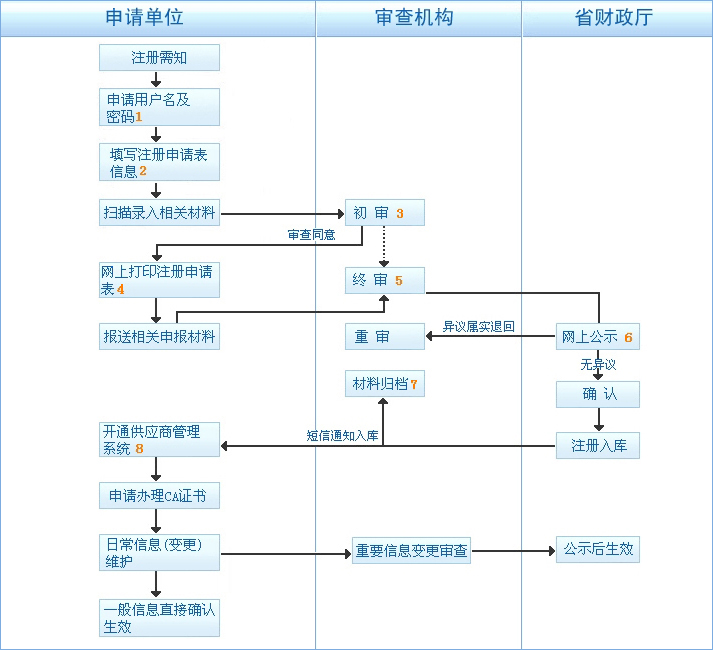 